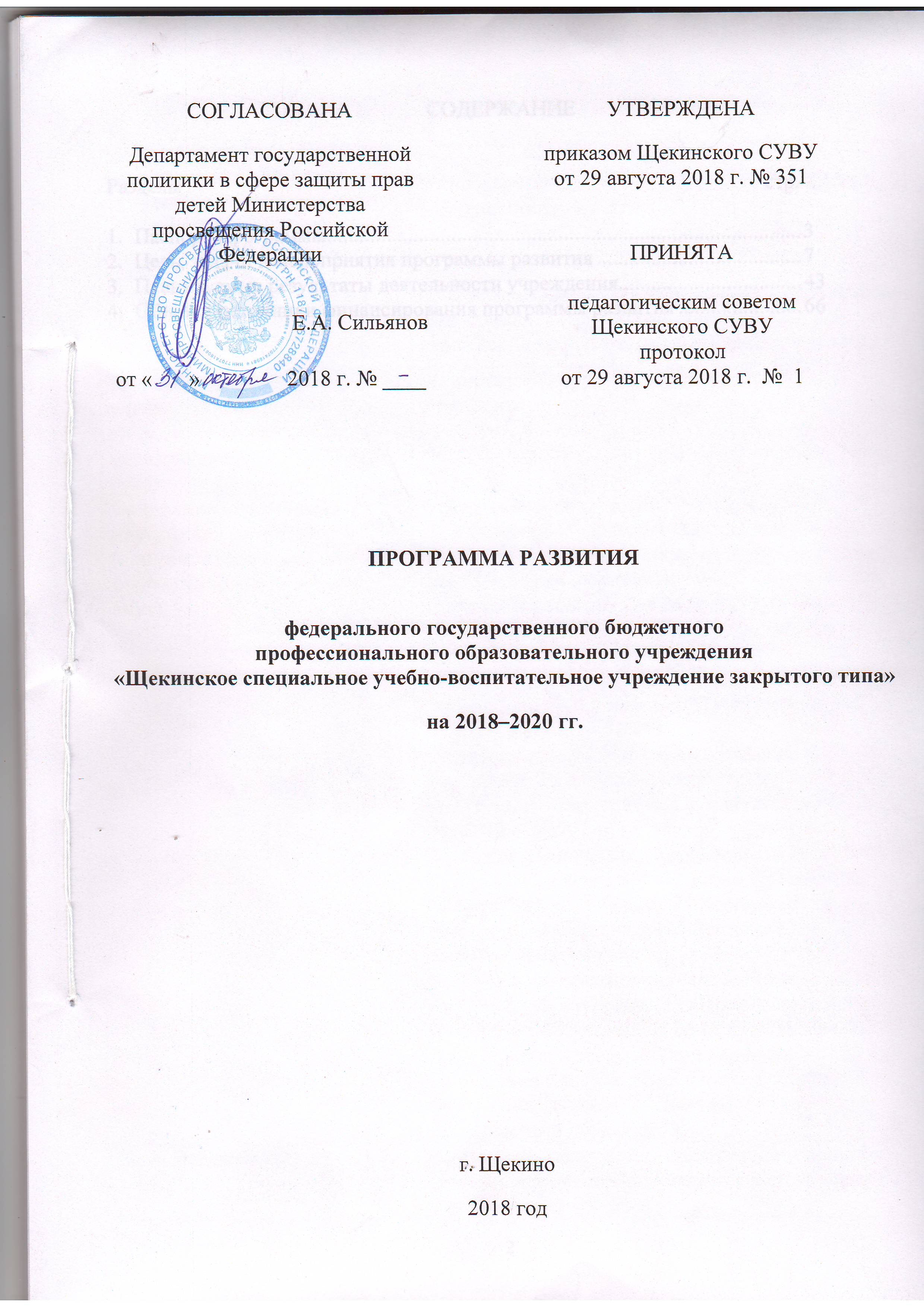 СОДЕРЖАНИЕРазделы											стр.Паспорт Программы	32.	Цель, задачи и мероприятия программы развития	73.	Планируемые результаты деятельности учреждения	434.	Объем и источники финансирования программы развития	66ПАСПОРТ ПРОГРАММЫ РАЗВИТИЯЦЕЛЬ, ЗАДАЧИ И МЕРОПРИЯТИЯ ПРОГРАММЫ РАЗВИТИЯИТОГИ РЕАЛИЗАЦИИ ПРОГРАММЫ РАЗВИТИЯ НА 2013-2017 Г.Предыдущая программа развития, реализуемая с 2013 по 2017 ставила перед собой цель «Создание реабилитационного пространства, способствующего конструктивной социализации обучающихся, гармонизации отношений, личностных и социальных ценностей, формированию культурной межэтнической толерантности». В целом, программа реализована на 80%, не все запланированные показатели достигнуты, например, по самовольным уходам, качеству обучения. Поэтому считаем необходимым продолжить работу в этом же направлении, но с корректировкой на проблемы, которые были выявлены в результате анализа имеющейся ситуации. Современная система образования переживает сложный период модернизации, под которой понимается обновление и совершенствование действующей системы, выработка новых концептуальных подходов, критериев качества и моделей конечного продукта. Немаловажным стимулом к принципиальному обновлению образования как социального института являются негативные тенденции, нарастающие в молодёжной сфере в последнее время. Изменения в социально-экономической системе, расслоение общества по уровню материального благосостояния, рост числа семей, оказавшихся в социально-опасном положении, приводит к увеличению количества правонарушений, преступлений, в том числе тяжких, среди молодёжиВ 2016 году в связи с переименованием обновлены лицензии и свидетельство об аккредитации. Лицензия на осуществление образовательной деятельности № 0133/03087 от 13 апреля 2016 г. (Серия 71Л02 № 0000310). Выдана бессрочно Министерством образования Тульской области на право оказывать образовательные услуги по реализации по программам начального общего образования, основного общего образования, среднего (полного) общего образования, дополнительным общеразвивающим программам, программам среднего профессионального образования – программам подготовки квалифицированных рабочих (служащих) по специальности «Мастер отделочных работ»; программам профессионального обучения – программам профессиональной подготовки по профессиям рабочих, должностям служащих.Лицензия на осуществление медицинской деятельности «ФС-71-01000395 от 08 апреля 2016 г. (Серия ФС № 0009822). Выдана бессрочно Федеральной службой по надзору в сфере здравоохранения на осуществление медицинской деятельности при оказании первичной доврачебной медико-санитарной помощи в амбулаторных условиях по: вакцинации (проведению профилактических прививок), лечебному делу, сестринскому делу; при оказании первичной врачебной медико-санитарной помощи в амбулаторных условиях по: вакцинации (проведению профилактических прививок), терапии; при оказании первичной специализированной медико-санитарной помощи в амбулаторных условиях по: психиатрии-наркологии.Свидетельство о государственной аккредитации № 0134/01553 от 17 мая 2016 г. (Серия 71А02 № 0000608). Выдано до 30 декабря 2026 г. Министерством образования и науки Тульской области по программам основного и среднего общего образования.Материально-техническая база учебно-воспитательного процесса позволяет осуществлять деятельность, указанную в Уставе, в том числе реализовывать разностороннюю профессиональную подготовкуЗемельный участок общей площадью 28400 кв. м. 7 зданий: учебный корпус площадью 2211,6 кв. м (свидетельство оформлено); мастерские площадью 1079,9 кв. м - 8 учебных мастерских (Свидетельство оформлено); спальный корпус площадью 2442,4 кв. м (Свидетельство оформлено );проходная площадью 35,5 кв. м (Свидетельство оформлено); хозяйственная постройка (дезкамера, прачечная, автобокс развала-схождения) площадью 176 кв. м (Свидетельство оформлено);трансформаторная подстанция площадью 38,5 кв. м; гараж площадью 237,5 (с боксом кузовного ремонта). На территории также расположены бассейн, беседки, фруктовый сад. Оборудован стадион (футбольное поле, хоккейная коробка, волейбольная площадка, беговая дорожка)Автодром площадью 2600 кв. м.Охрана учреждения. Территория огорожена на протяжении 0,67 км., имеется система видеонаблюдения и контрольно-пропускной пункт на проходной. За период с 2013 по 2017 г. все планируемые мероприятия программы развития по укреплению учебно-материальной базы выполнены, а именно, сделан ремонт школы, приобретены компьютеры и мультимедийные комплексы в кабинеты, облагорожена территория, сделан ремонт 5 этажа общежития. Вместе с тем требуют ремонта или модернизации некоторые здания и помещения, а именно:- коридор производственных мастерских и сами мастерские,- электропроводка в мастерской;- периметральное ограждение, представляющее собой забор из бетонных плит также частично необходимо укрепить;- ремонт крыши гаража;- модернизация беговой дорожки и хоккейной коробки на стадионе;- ремонт спортивного зала;- ремонт запасных выходов в школе и общежитии;- ремонт 3 этажа общежития;- необходимо оснастить мультимедийными комплексами УВП в производственных мастерских;- приобретение оборудования для лаборатории материаловедения металлистов;- заменить облицовку здания общежития на сертифицированные, пожаробезопасные материалы материалы;- оформление в оперативное управление зданий (трансформаторная подстанция, гараж, хозяйственная постройка)Сведения о контингенте.Госзадание в течение последних четырех лет 70 человек, выполнение 100%. Воспитанники из 36 регионов, наибольшее количество Московская область – 16 человек, Тамбовская – 11, Ивановская – 9, Ярославская – 8, респ Коми – 7, по 5 человек из Брянской и Калужской областей, по 4 из Тульской, Владимирской и Нижегородской областей, по 3 воспитанника из Белгородской, Вологодской, Новгородской, Костромской, Ленинградской, Псковской, Томской областей, по 2 чел из р. Башкортостан, Кировской, Тверской, Мурманской, Смоленской областей, Карелии, Сахалина; по 1 человеку из Еврейского АО, Воронежской, Кемеровской, Орловской, Свердловской, Читинской областей, Камчатки, р. Саха, Приморского края, Чувашии, Ямало-Ненецкого АО. Возрастная категория детей: 12 лет -5%, 13 лет – 8%, 14 лет – 23%, 15 лет – 27%, 16 лет – 31%, 17 лет – 26%.Социальный статус детей: полная семья у 26 человек, одного родителя имеют 76 человек, 16 сирот (у троих родители умерли, у 13 лишены родительских прав). Ежегодно в конце мая проводятся родительские дни, традиционно к воспитанникам приезжают 35-55 родственников. Большинство родителей хорошо идут на контакт, стараются участвовать в жизни своих детей, наладить утраченные связи с ними, но не всегда правильно понимают цели и задачи воспитания подростков, не осознают пагубность влияния своих дурных привычек на детей.Категории преступлений: кражи (55), мошенничество (5), побои (30), грабёж (15), угон (8), хранение и распространение наркотических средств (7). Соответственно, по постановлению суда направлены 46% (55 человек), по приговору суда 54% (за тяжкие 21 человек, за преступления средней тяжести 44 человека). Причём, содержались в СИЗО от 1,5 мес. до года (в т.ч. в ШИЗО) 4 человека. Такие подростки приносят в стены учреждения криминальную субкультуру, а в 2015 году стали поступать подростки, использующие атрибутику АУЕ и пропагандирующие её «ценности». Причем для некоторых это в большей степени игра, для других - убеждения, поэтому недостаточно эту субкультуру просто запретить – нужно заместить позитивной организацией или движением. В последние 3 года резко увеличилась категория детей, имевших опыт употребления наркотических веществ (спайсы, соли), причем часто эти факты не отражены в личных делах, а выясняются в результате бесед с самим воспитанником или с родственниками. Наряду с алкогольной зависимостью это откладывает негативный отпечаток на здоровье воспитанников. Так диагноз «Расстройство поведения имеют» 33%, «Нарушения психологического развития» – 9%, «Органическое психопатическое расстройство» – 1 %, «Легкая умственная отсталость» – 24%. Соответственно необходимы дополнительные эффективные меры по профилактике аддиктивного поведения и лечению подростков.Воспитательная системаУчитывая, что наличие всех проблем подростков с девиантным поведением изначально обусловлено дефектами воспитания, во главу всей работы педагогов училища должно быть поставлено именно ВОСПИТАНИЕ.Поэтому основную идею модели реабилитации можно сформулировать следующим образом: «От воспитания через деятельность и самопознание к самовоспитанию и самореализации».Средством перехода от воспитания к самореализации является ДЕЯТЕЛЬНОСТЬ: учебно-производственная, общественно-полезная, досуговая. Приоритетные направления организации воспитательной работы училища: 1. Гражданско-патриотическое и правовое воспитаниеПредполагает формирование гражданской ответственности и любви к Родине через приобщение подростков к традициям и истории Отечества, города, семьи, училища, осмысление себя как гражданина общества, формирование уважения к правам человека, усвоение собственных прав и обязанностей, изучение основ национальной культуры. 2. Культурно-эстетическое и духовно-нравственное развитие.Предполагает организацию процесса развития творческих способностей, формирование в воспитанниках нравственных правил и идеалов, понимания границ добра и зла, формирование норм общения, повышение общего уровня культуры воспитанников, реализацию творческого потенциала через систему дополнительного образования и совместную деятельность с учреждениями культуры города.Это направление реализуется через выявление творческих способностей обучающихся, вовлечение их в разнообразную творческую деятельность, приобщение к национальным традициям и обычаям создание культурологической среды училища, формирующей у воспитанников чувство причастности к событиям меняющегося мира, опыт и способ постижения и обретения культуры, необходимой для созидательной жизни.3. Трудовое воспитание обучающихся.Осуществляется посредством формирования экологического поведения, обеспечивающего сохранения на Земле природы и человека, их взаимодействия через туристическую, краеведческую и другую деятельность, создаёт условия для трудовой деятельности.4. Физическое развитие обучающихся.Строится в процессе создания условий для сохранения и укрепления здоровья воспитанников, формирования у них стремления к здоровому образу жизни. Реализуется через привитие воспитанникам навыков здорового образа жизни, осознание необходимости добровольного отказа от вредных привычек.5. Профилактика асоциального поведения. Предполагает проведение мероприятий, направленных на профилактику асоциальных явлений в училище, организацию взаимодействия с органами опеки и попечительства, комиссией по делам несовершеннолетних и другими организациями.6. Индивидуально-личностное развитие воспитанников.Предполагает организацию психолого-педагогического сопровождения воспитательного процесса, анализ воспитательных воздействий .  Вместе с тем существуют определённые проблемы:В воспитательной работе Щекинского СУВУ активно используются традиционные и инновационные педагогические технологии: «Педагогика сотрудничества», «Диалог культур», «Игровая технология», «Проектная технология», «Технология здоровьесбережения», «КТД (коллективно-творческая деятельность)», «Технология свободного труда», «Медиация» и «Иппотерапия», как технология, успешно применяемая для работы с детьми с отклонением в развитии.Выполнению поставленных воспитательных задач способствовали мероприятия, проводимые согласно утвержденному плану деятельности. Это занятия и открытые мероприятия службы воспитателей, классные часы и групповые мероприятия в школе, общеучилищная культурно-досуговая деятельность, участие в детей в общероссийском спортивном и конкурсно-фестивальном движении, реализация экскурсионно-образовательного маршрута.Деятельность службы воспитателей училища осуществлялась согласно плану проведения тематических воспитательных мероприятий на текущий учебный год, предусматривающем проведение ежедневных мероприятий по направлениям воспитательной работы: «Личностное развитие. Межличностные отношения (ЛР)», «Основы гражданского самосознания. Патриотическое воспитание (ОГС)», «Профессиональное самоопределение и трудовое обучение (ПС)», «Профилактика асоциальных явлений», формирование здорового образа жизни (ЗОЖ)», «Духовно-нравственное воспитание (ДНВ)». Фактическая реализация плана в процентном отношении в 2016 году составила 87%. Процент отклонения факта от плана составил 13%. Щекинское СУВУ активно взаимодействует с субъектами системы профилактики правонарушений несовершеннолетних и защите их прав по Щекинскому району и Тульской области. В соответствии с планом межведомственного взаимодействия в течение года регулярно проводились встречи специалистов КДН и ОПДН ОМВД России по Щекинскому району с учащимися, профилактические и воспитательные мероприятия по теме: «Права и обязанности несовершеннолетних». Необходимо отметить, что большое внимание в воспитательной работе уделяется профилактической деятельности по борьбе с наркоманией, табакокурением, употреблением алкогольной продукции и ПАВ. В течение года систематически проводились беседы-встречи со специалистами, воспитательные мероприятия, экскурсии в музей суд-медэкспертизы для ознакомления подростков с последствиями пагубных привычек. Нужно отметить, что в училище с 2016 года регулярно проходят занятия Православной воскресной школы с участием священнослужителей Тульской епархии Русской православной церкви. Это, безусловно, очень благоприятно влияет на эмоциональное состояние детей и их мировоззрение. В рамках данного сотрудничества 9 марта 2016г. психологом Тульской епархии Т.В. Корепановой совместно со священнослужителями была проведена лекция-выставка «Человеческий потенциал России» в рамках Всероссийской интерактивной профилактической программы «Здоровая Россия – Общее дело», 14 марта состоялось мероприятие, приуроченное к Всероссийскому дню православной книги, в течение года осуществлялись поездки по святым местам.Большое внимание в училище уделяется патриотическому воспитанию. Участие в митингах у Вечного огня, Всероссийской акции «Бессмертный полк», благоустройстве объектов воинской славы, проведение большой многодневной военно-спортивной игры «Полигон», направленной на подготовку подростков к службе в армии – знаковые мероприятия 2016г.Практика показывает, что большинство подростков, обучающихся в Щекинском СУВУ, увлекаются спортом и ориентированы на занятия в кружках физкультурно-спортивной направленности. Участие воспитанников в спортивных состязаниях не только развивает подростков физически, но и положительно влияет на мировоззрение ребят, повышает ответственность за собственные поступки, прививает навыки работы в коллективе.В 2016 году воспитанники учреждения приняли участие в спортивных городских и районных соревнованиях по футболу, в первенстве Щекинского района по волейболу. На базе Щекинского СУВУ состоялся спортивный турнир среди учащихся федеральных СУВУ «Снеговик-2016» (Результаты Щекинской команды: 1 место – футбол, 2 место – баскетбол, 3 место – хоккей). С 25 по 30 апреля 2016г. сборная щекинская команда приняла участие в спортивном турнире «Спорт! Здоровье! Жизнь! – 2016» в Санкт-Петербургском специальном училище. (Результаты: 2 место в соревнованиях по футболу, 3 место по хоккею и 4 место по волейболу). В июне 2016г. команда Щекинских спортсменов в летних спортивных играх в Санкт-Петербургском СУВУ завоевала призовые места в спортивных состязаниях по нескольким видам спорта. Регулярно в училище проходят первенства между группами по игровым видам спорта. К Дню Победы среди дружин Щекинского СУВУ прошли соревнования по футболу под девизом «Чистая Победа!». Большой проблемой является криминализация вновь прибывших воспитанников, а в 2015 году стали поступать подростки, зараженные криминальной субкультурой АУЕ (наличие татуировок подобного содержания, готовность жить по «законам» криминального мира)), что обусловлено появлением соответствующих групп в социальных сетях или окружением в реальном мире воспитанника.Психологическое сопровождение воспитанника с момента поступления в училище, до и после выпуска.Работа социально-психологической службы ведется по следующим направлениям.1. Диагностическое2. Психокоррекционное и развивающее3. Консультирование 4. Просветительская В период с 2013 по 2017 реализуется программа «Саморазвитие личности»Цель программы: помочь детям лучше узнать себя, свои сильные стороны, развивать чувство собственного достоинства, преодолеть неуверенность, страх. Наиболее успешно и полно реализовать себя в поведении и деятельности, утвердить свои права и собственную ценность. Задачи:  - создание системы диагностики всех сфер личности и коррекции поведения - повышение социальной компетентности воспитанников; - овладение знаниями, способствующими успешной адаптации в обществе; - приобретение нового социального опыта с целью формирования жизненных навыков. Программа структурирована по принципу соответствия основным методам познания: анализу и синтезу информации с учетом групповой динамики и построена на самопознании, самосознании, саморазвитии личности, на поддержку и развитие дифференциальных, латентных и выраженных интересов, склонностей и способностей воспитанников.Уже сейчас она дала ожидаемые результаты: Подростки, занимающиеся по данной методике, научились сдерживать себя, не выражая гнева, самораскрываются, познают себя, умеют анализировать и определять психологические характеристики свои и окружающих людей, умеют определять свои личностные особенности, высказывают свою точку зрения, справляются с обидой. Как правило, данные подростки имеют адекватную самооценку, ездят на каникулы по месту жительства, и при наличии поддержки со стороны родителей, успешно проходят постинтернатную адаптацию по месту жительстваДиагностическое обследование на тревожность по методике Ч.Д Спилберга, Ю.А.Ханина Диагностическое обследование на агрессивность по методике Басса – Дарки ( средние значения показателей)Но на данный момент недостаточно отработана система психолого-педагогического сопровождения воспитанников с момента прибытия до и после выпуска (постинтернатная адаптация). Недостаточно организована и согласована работа с субъектами системы профилактики по месту жительства по вопросам работы с родителями воспитанников, которые после помещения их детей в СУВУ не делают должных выводов, не меняют образ жизни, и в итоге, выпускник возвращается в прежнюю асоциальную среду. Не всегда получается конструктивный диалог с территориальными КДН и ЗП и ПДН по вопросам каникул и досрочного выпуска подростков.Деятельность системы дополнительного образования Щекинского СУВУ осуществляется рамках программы дополнительного образования обучающихся «Дорога в будущее»За период реализации программы проведены комплексные мероприятия по ориентированию образовательных программ по дополнительному образованию на практическое применение образовательных навыков и умений воспитанников для дальнейшей жизни и трудовой деятельности, модернизации программ обучения, улучшению материально-технической базы кружковых объединений. В настоящее время в Щекинском СУВУ функционируют 12 детских объединений по интересам. Из них 3 кружка социально-педагогической направленности (интеллектуальный клуб «Эрудит», «Компьютерные технологии», «Бильярд»), 4 кружка по общеразвивающим программам в области искусств (гитара и самодеятельная песня, киностудия «Хорошо», студия декоративно-прикладного творчества «Фантазия», пошивочная мастерская «Умелые руки»), 5 объединений дополнительного образования в области физкультуры и спорта («Футбол», «Волейбол», «Баскетбол», «Хоккей», «Атлетизм»). В рамках оздоровительной программы по иппотерапии в учреждении регулярно проводятся занятия с подростками с отклонениями в развитии. В 2016- 2017 учебном году охват учащихся Щекинского СУВУ дополнительными общеразвивающими программами составил 100%, что на 7% выше, чем в прошлом году и на 8,3% больше данного показателя за 2013-2014 уч.г.О положительной динамике говорят статистические данные по показателю участия воспитанников Щекинского СУВУ в конкурсных мероприятиях:Выявлению творческих способностей обучающихся способствовала активная работа педагогов дополнительного образования учреждения по развитию культурно-досуговой деятельности обучающихся. Ежегодно в учреждении проходят не менее 12 масштабных праздничных, концертных и игровых мероприятий с участием учащихся, педагогов учреждения и приглашенных лиц, в т.ч. родителей воспитанников.  Решение задач, объективно поставленных перед системой дополнительного образования детей в рамках реализации программы «Дорога в будущее», невозможно без экскурсионно-образовательной деятельности учреждения. Ежегодно воспитанники учреждения посещают объекты культурного наследия России, православные обители, места исторической памяти, концертные и театральные организации Тульского региона, Калужской области, г. Москвы. В рамках программы была проведена работа по модернизации материально-технической базы учреждения, используемой в дополнительном образовании учащихся: приобретен спортивный инвентарь, новая хоккейная форма для занятий спортом, видео и звукоусилительная аппаратура, оборудование для концертного зала, музыкальные инструменты (барабаны, гитары), компьютерная техника для кружка «компьютерные технологии», материалы для кружков декоративно-прикладной направленности.Вместе с тем, социально-экономическое развитие общества, существенные трудности в социализации подростков с девиантным поведением требуют серьезных преобразований существующей системы дополнительного образования Щекинского СУВУ с целью совершенствования социально-адаптирующих функций программ дополнительного образования, способствующих профессиональному самоопределению подростков и их успешной трудовой и социальной интеграции. Поэтому, ориентация деятельности кружков на предпрофессиональную подготовку и социализацию воспитанников – важнейшая задача системы дополнительного образования Щекинского СУВУ на ближайшие годы. Исходя из конкретизации качественных показателей деятельности системы дополнительного образования детей Щекинского СУВУ и опираясь на существующий практический опыт, необходимо отметить, что сегодня центральное место в деятельности педагогов дополнительного образования должна занять разработка и реализация инновационных образовательных программ. «Инновационность» которых заключается в новизне и содержания, и методов образовательной деятельности. Следовательно, стимулирование такого поиска, в том числе через повышение квалификации педагогов дополнительного образования, их участие в соответствующих конкурсах, оказание им методической помощи, экспертиза и сертификация авторских программ, помощь в приобретении и распространении лучшего опыта их создания и реализации должны стать ведущими направлениями целевой деятельности учреждения в сфере дополнительного образования детей.Безусловно, «инновационность» требует постоянного совершенствования материально-технической базы, приобретения новых материалов и оборудования, учебно-методической литературы, обучения и переподготовки педагогов дополнительного образования, активного участия воспитанников и педагогов в конкурсно-фестивальном и спортивном движении. Отсюда возникает необходимость концептуального подхода к решению проблем системы дополнительного образования детей в условиях училища:Ориентирование образовательных программ по дополнительному образованию на практическое применение образовательных навыков и умений для дальнейшей жизни и трудовой деятельности воспитанников;Модернизация образовательных программ по дополнительному образованию с учетом инновационных направлений деятельности; Улучшение материально-технической базы системы дополнительного образования в целях реализации инновационных дополнительных образовательных программ; Содействие в создании условий для дальнейшего саморазвития детей по месту жительства;Реализация образовательных программ по доп. образованию в рамках проектной деятельности учреждения (проектная ориентация образовательных программ);Занятость и охват учащихся училища во внеурочное время образовательными программами с ярко выраженным педагогическим вектором – до 100 %Справка о результатах общеобразовательной деятельности за 3 года.В рамках учебного процесса реализуются следующие образовательные программы:общеобразовательные, которые включают основное общее образование, среднее общее образование, адаптированные общеобразовательные программы (с 2014 года); профессиональной подготовки по профессиям оператор швейного оборудования, штукатур, маляр, токарь, слесарь механосборочных работ, слесарь по ремонту автомобилей, электросварщик ручной сварки, столяр (с 2016 года), водитель категории В (с 2015 года);ОПОП СПО «Мастер отделочных строительных работ»Все образовательные программы образуют целостную систему, основанную на принципах непрерывности, преемственности, доступности и личной ориентации обучающихся.Учебный план построен на основе ФГОС (5-7 классы) и ФК ГС (8-11 классы). Режим работы ОУ – шестидневная учебная неделя. Максимальная нагрузка не превышает 36 часов (общеобразовательная и профессиональная подготовка). Продолжительность урока – 45 минут. Продолжительность учебного года – 34-37 недель (с учётом экзаменационного периода в 9 и 11 классах). Режим работы школы.Начало занятий – 900 . Уроки по 45 минут. Перемены 10 минут. Большая перемена для обеда и прогулки составляет 1 час. Окончание занятий 1700. Представленность учебных классов-комплектов в зависимости от контингента воспитанников: 1- 11 классы.Итоги общеобразовательного цикла за 2014-2015 гИтоги общеобразовательного цикла за 2015-2016 гИтоги общеобразовательного цикла за 2016-2017 гУровень успеваемости, качества обученности, степень обученности учащихся (СОУ) (по В.П. Симонову) воспитанников за последние три года (в %) 5-11 классыКак правило, на повторное обучение остаются воспитанники, поступившие в конце учебного года и не посещавшие образовательные организации по месту жительства. Средний балл по училищу за 3 года не превышает 3.55 – 3,6, крайне низкий базовый уровень у воспитанников по математике, что затрудняет в дальнейшем обучение и по другим предметам естественно-математического цикла. Значимость общеобразовательной подготовки у обучающихся падает после 9 класса, когда они уже получили аттестат об основном общем образовании и не считают нужным продолжать обучение. Низкая мотивированность на учёбу шлейфом тянется из домашних образовательных учреждений, где подростки были крайне не успешны. Уровень обученности (по В.П. Симонову), в среднем, на уровне 50%, что выше предыдущего периода. Причём все показатели зависят от контингента воспитанников, которые прибывают в течение всего учебного года, и выбывают по окончанию срока пребывания тоже в течение всего года. Входной контроль показывает крайне низкий уровень обученности и обучаемости некоторых воспитанников.Вместе с тем есть категория подростков, которые мотивированы на учебную деятельности, имеют неплохие способности и планируют дальнейшее обучение с целью получения среднего специального образования. Для ГИА девятиклассники выбирают физику, информатику, биологию, историю, обществознание, географию. С 2015 года некоторые 11-классники выбирают сдачу ГИА в форме ЕГЭ, в 2017 году большая часть девятиклассников сдавали ГИА в форме ОГЭ (планируют поступать в колледжи)Справка о результатах профессиональной подготовки и профессионального образования воспитанников за 3 года.В зависимости от срока пребывания воспитанника в училище, он может освоить 1, 2 или 3 профессии. За последние 2 года переработаны программы профподготовки в соответствии с ФГОС 3. При этом важно ввести систему предпрофессиональной подготовки, которая будет способствовать осознанному выбору профессии с учетом потребности региона, из которого прибыл тот или иной воспитанникРезультаты квалификационных экзаменов за 3 годаСамые востребованные профессии старших воспитанников Щёкинского спец. ПУ токарь, слесарь по ремонту автомобилей, электросварщик ручной сварки, водитель, Мастер отделочных строительных работ. Младшие подростки преимущественно выбирают профессии штукатур, маляр, столяр. Заметно снизился интерес к профессиям Слесарь механосборочных работ и Оператор швейного оборудования. Стабильно высокие знания показывают обучающиеся строительных групп и электросварщики. С момента введения профессии Водитель категории обучение прошли 14 человек, из них получили свидетельство об окончании автошколы 11 человек, трое (достигших 18 лет) сдали квалификационный экзамен в Щекино и получили водительское удостоверение.С 2008 года на базе нашего СУВУ проводятся конкурсы профессионального мастерства среди воспитанников федеральных СУВУ. В 2016 году прошел 6 конкурс. Наши воспитанники показывают стабильно высокие результатыПроблемой организации профессиональной подготовки является: 1) нехватка молодых, компетентных, энергичных мастеров производственного обучения, 2) трудность в реализации программ ППКРС в связи с невозможностью освоить в полном объеме образовательную программу, рассчитанную на 2 года 10 месяцев, так как девятиклассники имеют возраст 16 лет и до 18 освоить специальность невозможно, 3) необходимость модернизации оснащения учебно-производственного процесса, в частности, оборудование лаборатории по материаловедению.Справка о постинтернатном сопровождении (дальнейшем образовании и трудоустройстве выпускников) за 3 года.Процедура выпуска из училища начинается с положительного решения Педагогического совета, и включает в себя мероприятия:-извещение КДН и ЗП о выпуске (предполагаемом досрочном выпуске) воспитанника из училища не позднее, чем за один месяц до выпуска, а так же характеристики несовершеннолетнего, рекомендации о необходимости проведения с ним в дальнейшем индивидуальной профилактической работы и оказания ему содействия в трудовом и бытовом устройстве;- соответствующая информация направляется родителям (лицам их заменяющим); - в органы внутренних дел по месту жительства воспитанников;- в органы опеки и попечительства, в администрацию детских домов и школ-интернатов,Выпускники, которым не исполнилось 18-ти лет и дети-сироты или дети, оставшиеся без попечения родителей, в случае если за ними не приезжают родители или лица их заменяющие, сопровождаются до постоянного места проживания сотрудниками СУВУ.Через шесть месяцев после выпуска из училища инспектором по учёту несовершеннолетних учащихся, направляются опросные листы в КДН и ЗП и ОВД, ответы на которые позволяют проследить жизнеустройство наших выпускников.Ответы по опросным листам за три годаВыпускники очень часто обращаются за помощью в наше училище, звонят нам после выпуска, пишут письма, общаются через социальные сети, где рассказывают о своих удачах и неудачах, задают вопросы, просят дать совет на интересующие их темы.Социальные педагоги выезжают по месту проживания выпускников для решения сложных вопросов жизнеустройства, проведения летнего отдыха, получение денежной компенсации необходимая для приобретения одежды, обуви, мягкого инвентаря и оборудования, через связь с КДН и ЗП, загсом, сбербанком, судебными приставами. Осужденным подростками, находящимся в местах лишения свободы отправляем посылки. Консультируем по вопросам постановки на льготную очередь, предоставления жилья и определение пригодности для проживания.Проблемы постинтернатного сопровождения:- недостаточно хорошо проработан механизм взаимодействия с КДН и ЗП по месту жительства подростков по вопросу сопровождения воспитанников после выпуска- возвращение учащегося в прежнюю среду, к прежним друзьям, окружение- невозможность прямого контакта с территориальными субъектами системы профилактики. Справка о динамике реабилитационных мероприятий за 3 года.Работа педагогического коллектива направлена на создание системы социально-психологической реабилитации воспитанников, итогом которой является их конструктивная самореализация в социуме. Профилактика в системе реабилитации связана с устранением, сглаживанием, снятием причин, условий и факторов, которые вызывают те или иные отклонения в развитии личности. Коррекция направлена, прежде всего, на самого ребенка. Важным элементом реабилитационной работы с воспитанниками является адаптация, которую необходимо рассматривать как ,процесс и результат согласования ребенка с окружающим миром, приспособления к изменившейся среде, к новым условиям жизнедеятельности, к структуре отношений в определенных социально-психологических общностях, установления соответствия поведения принятым в них нормам и правилам. Наиболее результативной является модель реабилитационной деятельности, в основе которой лежат следующие принципы: гуманизм и опора на позитивные начала в духовном и физическом возрождении дезадаптированного ребенка; приоритет интересов ребенка; комплексность; личностно-ориентированный подход. В процессе реабилитации подростков с девиантным поведением расширены границы взаимодействия с широким социумом, предложены альтернативные пути развития и саморазвития для всех субъектов процесса сопровождения, получена возможность проявлять свои личностные качества и социальную активность на благо окружающих и т.д. Реабилитационная работа ведётся по разным направлениям:  – восстановление образовательного статуса воспитанников в соответствии с возрастной нормой - формирование профессионально-трудового статуса воспитанников, позитивного отношения к трудовой деятельности, ориентация в выборе профессии;оздоровительное - упорядочение жизни воспитанников путем создания нормальных жизненных условий, режима дня, оптимального двигательного режима (пребывание на свежем воздухе, спорт и физкультура, смена видов деятельности, режим питания), медицинский патронаж;формирование стремления к здоровому образу жизни, заботы о собственном здоровье, развитие в различных видах спорта;восстановление психологического статуса воспитанников, восстановление целостности и интегрированности их «Я», создание благоприятных условий для позитивного личностного развития, организация эмоциональной деятельности, коррекция невротических проявлений (страхов, тревожности, злобности, обидчивости т.д.), повышение эмоциональной компетентности (понимать собственные эмоции и эмоции другого человека, научиться контролировать эмоции и адекватно их проявлять) – это компетенция всех педагогических сотрудников училища. С этой же целью педагогами-психологами проводятся тренинги толерантности, психотехнические игры, обучающие практикумы (способы общения, отработка ощущений, невербальное общение; восстановление социального статуса воспитанников, комплексная работа с их семьями, правовое просвещение, формирование основ коммуникативной культуры, формирование моделей эффективного поведения и основ позитивного целеполагания. развитие и коррекция эмоциональной сферы: и т.д.);развитие и коррекция сенсорной и моторной сферы. Стимуляция сенсорного развития особенно важна в целях формирования творческих способностей. Свидетельством положительного результата служат творческие работы наших воспитанников, а так же, участие воспитанников в городских и районных смотрах – конкурсах детского творчества.формирование продуктивных видов деятельности, свойственных подростковому возрасту: конструирование, моделирование, профессиональная и учебная деятельность, труд, спорт, неформальное общение со сверстниками. Ответственными являются руководители спортивных и творческих объединений.Педагогическим коллективом проводится работа, направленная на восстановление потерянных связей между воспитанниками и семьей. Семья – важнейший институт в формировании и развитии социально-значимых ценностей и установок личности, в социализации и воспитании подрастающего поколения.При организации работы с родителями мы стараемся повысить их ответственность за воспитание детей. Мы помним, что в народной педагогической культуре воспитание детей – самая первая и самая важная обязанность родителей. Вот почему так важно сегодня наладить взаимодействие педагогов, воспитанников и родителей. Факт самоустранения родителей от воспитания является противоестественной для российского менталитета тенденцией, подлежащей искоренению всеми педагогически доступными средствами. Для полноценного процесса реабилитации и формирования личности обучающегося необходим соответствующий микроклимат между педагогами, обучающимися и семьей в целом. Педагогический коллектив нашего училища в работе с родителями использует разнообразные формы деятельности: Информационно-педагогические встречи;Родительский день (ежегодно в конце учебного года)- День матери;- Индивидуальные консультации родителей.Таким образом, в процессе социальной реабилитации несовершеннолетних правонарушителей существуют различные направления деятельности. Каждому направлению соответствует служба, которая непосредственно выполняет закрепленные за ними функции. Процесс реабилитации осуществляться успешно только в том случае, если подросток становится активным субъектом коррекционно-реабилитационной работы, при этом, процесс социальной реабилитации строиться с учетом индивидуальных, психологических свойств ребенка, с учетом тех конкретных обстоятельств, неблагоприятных условий воспитания, которые способствовали возникновению отклонений в его поведении.Проблемы реабилитационного процесса:трудности в общении со взрослыми: с одной стороны - обостренная потребность в общении, с другой стороны – в случае ее неудовлетворенности, - проявление агрессии; низкая социальная адаптация детей и не всегда – готовность воспитанника к самостоятельной жизни; трудность в сознательном выборе своей судьбы после окончания учебного заведения; познавательная пассивность, слабая мотивация к обучению, педагогическая запущенность; непонимание материальной стороны жизни, в нередких случаях - иждивенчество; несформированность умения самоорганизации, контроля и регулирования своих действий; недостаточный уровень духовно-нравственного воспитания. Справка о самовольных уходах за 3 года..Как видно из таблицы, за три года произошел рост количества самовольных уходов. Причин тому несколько: 1) как правило, всегда есть некоторая категория воспитанников, наиболее склонная к самовольным уходам, бродяжничеству; 2) наличие наркозависимых воспитанников, у которых возникает непреодолимое желание принять ПАВ, и которым необходимо специальное лечение; 3) негативное влияние ранее выпущенных воспитанников посредством мобильной связи (если телефон своевременно не выявлен);4) проблемы в семьях воспитанников, 5) конфликтные ситуации в подростковой среде, которые взрослыми своевременно не были замечены и разрешены.Во всех случаях нужно обратить особое внимание именно на раннее выявление таких подростков, своевременное решение их проблем и на создание благоприятного психологического климата для нихСправка о повышении квалификации и переподготовке кадров.Педагогический коллектив представлен четырьмя службами: службой учителей, службой мастеров производственного обучения и преподавателей спецдисциплин, службой воспитателей и социально-психологической службой. Высшее образование имеют все воспитатели, социальные педагоги и психологи, учителя и 36% мастеров производственного обученияВысшую квалификационную категорию имеют 62,5% учителей и преподавателей, 18% мастеров производственного обучения, 34% воспитателей, 80% социальных педагогов и психологов; первая категория у 12,5% учителей и преподавателей, 55% мастеров п/о, 22% воспитателей и 20% социальных педагогов и психологовВ 2016 году аттестованы 21 человек, из них на высшую категорию 14 человек, на первую – 7 человек. В 2016 году прошли курсы повышения квалификации 32 человека, по направлениям:- «Проектирование системной профилактики аддективного поведения среди детей и молодежи» (ФГБОУ ДПО «ЦПК и ППС г.Москва») (дистанционно); - «Психолого-педагогические основы организации обучения, воспитания и профессионального образования подростков с умственной отсталостью» (ТГПУ им. Л.Н.Толстого на базе Щекинского СУВУ);- «Современные психосоциальные технологии воспитания и реабилитации подростков с девиантным поведением» (ТГПУ им. Л.Н.Толстого на базе Щекинского СУВУ);- Предметные курсы повышения квалификации на базе ИПК и ППРО Тульской области.По программе «Введение в медиацию и основы восстановительного подхода» прошли обучение 26 сотрудников.  В 2015-2016 году прошло частичное обновление педколлектива, пришли молодые педагоги с высшим образованием, но необходимо обучить их специфике работы с девиантными подростками. Поэтому считаем уместным продолжить работу по подпрограмме «Формирование и развитие профессиональной компетентности современного педагога», начатой в предыдущие годы, добавив новые направления работы, в том числе профессиональную переподготовку сотрудников, имеющих высшее непедагогической образование и включить совместную работу с ТГПУ им. Л.Н. Толстого, в том числе с кафедрой девиантологии.Для чего будет организована работа по переподготовке и повышению уровня квалификации на базе СПО г. Тулы и г. Щёкино., а именно, ГОУ СПО ТО «Профессиональный лицей № 25 им. Н. Демидова», «Тульский колледж строительства и отраслевых технологий», ГОУ СПО ТО «Профессиональный лицей № 43». В соответствии с требованиями ФГОС 3 преподаватели и мастера производственного каждые три года обязаны проходить стажировку в профильных предприятиях. Такая работа тоже ведётся. Для организации стажировки мастеров производственного обучения профессий металлобработки заключен договор с предприятием РТО г. Щёкино  Обучение педагогических работников и мастеров производственного обучения будет проходит по направлениям: «Психолого-педагогическая компетентность управленческих кадров»; «Внедрение современных моделей социализации и реабилитации подростков с девиантным поведением в специальных учебно-воспитательных учреждениях»; «Повышение квалификации учителей предметников»; «Информационно-коммуникационные технологии»; «Школа молодого мастера»; « Актуальные проблемы современных технологий в профессиональном образовании»; «Девиантное поведение детей и подростков с нарушением интеллекта».STEP — анализ тенденций изменения образовательных потребностей, адресуемых Щекинскому СУВУ, социального заказаРезультаты STEP-анализа Щекинского СУВУ, осуществляющегося на основе комплексного социального (Social), технологического (Technological), экономического (Economic), политического (Political) анализа внешних факторов, представлены в сводной таблице.Таблица 2. STEP-анализ факторов окружающей макросредыОбобщая данные STEP - анализа, можно сделать следующие выводы.Прогноз развития важнейших факторов окружающей макросреды Щекинского СУВУ несет в себе как потенциальные угрозы, так и новые возможности.Среди потенциальных угроз основной является ситуация затяжного экономического кризиса в стране, которая привела к сокращению бюджетных расходов на систему образования и, как следствие, к сокращению объемов финансирования учреждения. Стабильность федерального бюджетного финансирования гарантирует экономическую стабильность учреждения на уровне функционирования, но этого не достаточно для его развития.При этом государственная политика по развитию сферы образования и отсутствие учреждений подобного типа в Тульской области и близлежащих регионах дает Щекинскому СУВУ возможность стать ресурсным центром по методической работе в системе профилактики безнадзорности и правонарушений несовершеннолетних. SWOT - анализ внутреннего состояния Щекинского СУВУРезультаты SWOT-анализа (strengths (сильные стороны), weaknesses (слабые стороны), opportunities (возможности), threats (угрозы)) Щекинского СУВУ представлены в сводной таблице.Таблица 3. Результаты SWOT-анализа Обобщая данные SWOT - анализа, можно сделать следующие выводы.К основным конкурентным преимуществам Щекинского СУВУ можно отнести следующие: 49-летний опыт работы с детьми и подростками с девиантным поведением, наличие необходимых условий для организации образовательного процесса (материальная база, сформированная структура управления, кадровый состав, действующие социально-психологическая и режимная служба, служба медиации, сложившаяся воспитательная система).Наряду с преимуществами, Щекинское СУВУ имеет и своеобразные «болевые точки» и нарастающие внутренние проблемы, к числу которых относятся, в первую очередь недостаточная квалификация педагогических кадров в условиях внедрения информационных технологий и перехода системы образования на новые стандарты. Еще одной проблемой, требующей решения, является недостаточность материально - техническою оснащения, в том числе и средствами информационных технологий.Структурирование проблем, вытекающих из анализа состояния училища на данном этапе.Учитывая всё вышесказанное, можно очертить ряд проблем, решение которых поможет вывести училище на новый уровень развития:Проблема 1: кадровая проблема: недостаточное количество энергичных, компетентных педагогов, готовых творчески решать задачи, поставленные перед СУВУ. За последние два года прошло обновление (омоложение) коллектива сотрудников, но новые педагоги не имеют должный уровень методической подготовки для работы с подростками с девиантным поведением. Особо важной представляется проблема обеспечения профессиональными кадрами производственных мастерских.Проблема 2: поступающие в СУВУ в течение последних нескольких лет подростки довольно криминализированы, являются носителями субкультуры АУЕ, большинство имеют опыт употребления наркотических веществ (спайсы, соли). Это является следствием популяризации криминальной субкультуры и рекламы наркотических веществ в сети Интернет, в том числе, социальных сетях, возможность заказа и приобретения наркотических веществ через некоторые сайты; отсутствием должной основы семейного воспитания большинства подростков, низкого контроля со стороны родителей вследствие их асоциального образа жизни или занятости; отсутствием доступной системы дополнительного образования. Поступающие подростки уверены в своей безнаказанностиПроблема 3: необходимость текущего и капитального ремонта зданий и помещений инфраструктуры, восполнения и развития материально-технической базы в соответствии с современными требованиями подразумевают дополнительные финансовые вливания. Критическое положение с автобусом. В 2018 году срок его эксплуатации 10 лет, поэтому использовать его для перевозки детей в соответствии с действующим законодательством будет нельзя, что делает невозможным реализацию экскурсионно-познавательного маршрута СУВУ, и создаст сложности участия в общественно-значимых мероприятиях и во всероссийском конкурсно - фестивальном движенииПроблема 4: несоответствие реального уровня общеобразовательной подготовки поступающих в СУВУ подростков их образовательному цензу, резкое падение мотивации к обучению в старших классах Проблема 5: потребительское отношение к жизни большинства поступающих в СУВУ подростков: многие асоциальные семьи живут за счет государства (детских пособий, социальных выплат) и не стремятся что - либо поменять в данной ситуации (например, устроиться на работу). Дети из таких семей копируют образ жизни родителей, считают его нормальнымПроблема 6: трудности постинтернатной адаптации ряда воспитанников. Как правило, прогноз благоприятен в течение первых 6-12 месяцев, затем риски рецидива увеличиваются из-за отсутствия реальной помощи подростку со стороны семьи или социальных институтовПроблема 7. Деформация социальных связей и отчуждение подростков от основных институтов социализацииЦель программы развитияРазвитие эффективной модели реабилитационного пространства, способствующего конструктивной ресоциализации воспитанников СУВУЗадача 1. Развитие содержания и технологий обучения с целью повышения качества образовательных услуг для всех категорий воспитанников в соответствии с ФГОС и их дальнейшей социализации в современном обществе.Задача 2. Решение проблемы декриминализации воспитанников средствами гражданско-правового, патриотического воспитания, медиативных технологий. Задача 3. Разработка технологии комплексного сопровождения процесса реабилитации и социализации воспитанников на основе интерактивного взаимодействия разных социальных институтов и семьи несовершеннолетнегоЗадача 4. Эффективное использование ресурсов дополнительного образования, способствующих профессиональному самоопределению подростков и их успешной трудовой и социальной интеграции. Развитие инфраструктуры системы дополнительного образования.Задача 5. Повышение эффективности деятельности руководящих и педагогических работников СУВУ. Задача 6. Модернизация материальной базы училища, в том числе приобретение транспортного средства для организованной перевозки воспитанников.Задача 8. Формирование здорового образа жизни, профилактика аддиктивного поведенияЗадача 9. Развитие организованных форм отдыха и оздоровления детей Задача 10. Становление и развитие службы медиации в направлении создания ресурсного центра.Задача 11. Описание эффективной модели реабилитационного пространства, способствующей конструктивной ресоциализации воспитанников СУВУКаждая из задач носит комплексный характер и направлена на реализацию нескольких приоритетных направлений развития учебно-воспитательной системы училища. Во главу реабилитационного процесса, по-прежнему, ставим ВОСПИТАНИЕ. А средством перехода от воспитания к самореализации является ДЕЯТЕЛЬНОСТЬ: учебно-производственная, общественно-полезная, досуговая. И основная идея модели реабилитации остается прежней: «От воспитания через деятельность и самопознание к самовоспитанию и самореализации».Выполнение задач развития будет осуществляться на основе программно-целевого управления как в ходе реализации целевых проектов, которые уже реализуются с 2013 года: «Доступность и качество образования», проект военно-патриотического и духовно-нравственного воспитания «Честь и достоинство», «Саморазвитие личности» (социально –психологическое сопровождение), «Дорога в будущее» (дополнительное образование), «Сохранение и укрепление здоровья», «Программа профессиональной ориентации «Мой выбор», «Формирование и развитие профессиональной компетентности современного педагога», так и новые проекты «Эффективная предпрофессиональная подготовка как основа успешной социализации воспитанников специальных учебно-воспитательных учреждений» «Формула успеха – труд по призванию!», «Технология комплексного сопровождения процесса реабилитации и социализации воспитанников на основе интерактивного взаимодействия разных социальных институтов и семьи несовершеннолетнего»Сегодня одним из важнейших вопросов, касающихся адаптации подростков с девиантным поведением в современном обществе, является вопрос подготовки воспитанников специальных учебно-воспитательных учреждений к предстоящей трудовой деятельности. Для успешной социализации по окончании учреждения воспитанникам СУВУ необходимо не только обладать широким кругозором, иметь представления о различных технологиях преобразующей деятельности человека, но и, что особенно важно, правильно оценивать свои способности при выборе направления своей профессиональной деятельности. При этом нельзя не учитывать востребованность той или иной профессии на региональных рынках труда по месту постоянного проживания выпускников СУВУ. Состояние проблем и перспектив занятости молодежи на сегодняшний день свидетельствуют о том, что представление несовершеннолетних не совпадают с реальной ситуацией на рынке труда в регионах. Поэтому сегодня в образовании «трудных» подростков важная роль должна отводиться предпрофессиональной подготовке как уникальной системе социализации подростков с девиантным поведением, создающей необходимые условия для практической реализации потенциальных возможностей человека. В современных условиях предпрофессиональное самоопределение предполагает выбор карьеры, сферы приложения и саморазвития личностных возможностей подростков. Воспитанники СУВУ это, как правило, дети из неблагополучных семей, из неполных семей, сироты, оставшиеся без попечения родителей, а так же дети с ЗПР и хроническими заболеваниями. Трудная жизненная ситуация, в которой оказались такие дети, негативно повлияла на формирование правильного самосознания подростков и их отношение к трудовой деятельности. Поэтому, учащиеся, находящиеся на обучении в СУВУ, более всего нуждаются в предпрофессиональной подготовке как необходимой составляющей формирования правильных жизненных установок. В условиях обучения в СУВУ есть возможность оказания помощи подросткам в профессиональном самоопределении и социальном сопровождении в соответствии с требованиями времени и условиями современного рынка труда. Учитывая сложившиеся социальные условия и ресурсные возможности Щекинского СУВУ, был создан инновационный социальный проект по предпрофессиональной подготовке воспитанников, обучающихся в специальных учебно-воспитательных учреждениях «Формула успеха – работа по призванию», основная цель которого – создание эффективной системы предпрофессиональной подготовки выпускников СУВУ, способствующей их профессиональному самоопределению и успешной трудовой и социальной интеграции.Основная идея проекта заключается в проведении ряда практических мероприятий, направленных на комплексное диагностирование подростков с целью осознания ими собственных возможностей, способностей для дальнейшего профессионального самоопределения, проведение образовательных и игровых мероприятий по саморазвитию личности, погружение подростков в реальную производственную среду как равноправных участников трудовой деятельности того или иного предприятия. Проект реализуется как на базе Щекинского СУВУ, так и на производственных площадках предприятий - социальных партнеров проекта.Первый этап реализации проекта предполагает создание на основе диагностики пяти рабочих групп по типу профессий «Человек – знаковая система», «Человек – художественный образ», «Человек – природа», «Человек – человек», «Человек – техника», результатом деятельности которых будет создание реального продукта труда. Для мотивации участников проекта используются игровые технологии (долгосрочные экономические игры: квест-игра «Твой первый шаг к успеху» и бизнес-игра «Формула успеха – работа по призванию»), познавательно-экскурсионные мероприятия совместно с социальными партнерами (встречи, беседы, презентации, консультации по ознакомлению с миром профессий), тренинги личностного роста: «Искусство ведения переговоров», «Тренинг самоопределения», «Эмоциональный интеллект», «Финансовая грамотность» с приглашением профессиональных коучей; профессиональные пробы на базе предприятий - социальных партнеров; мастер-классы, ярмарки профессий.На втором этапе проекта участники проходят недельную стажировку в каникулярное время на базе предприятий – социальных партнеров по выбранным ими профессиям. Во время первой в своей жизни официальной трудовой недели подросткам предстоит, так же как и основным работникам предприятия, рано приходить на работу, выполнять все поручения руководителя, слаженно трудиться в команде и отвечать за результаты своей работы. Это позволит участникам проекта научиться работать в трудовом коллективе, ознакомиться с культурой делового общения, научной организацией труда, позволит подростку сформировать правильные представления о выбранной профессии и трудовой деятельности.Завершающий этап проекта предполагает ориентирование участников проекта на дальнейшее трудоустройство или осознанный выбор образовательной организации в регионе постоянного проживания. Взаимодействие с территориальными КДН и ЗП, ЦЗН, родителями (законными представителями), предприятиями будет способствовать трудоустройству выпускников СУВУ по выбранной профессииНа протяжении всего времени реализации проекта особое внимание будет уделено взаимодействию с родителями в рамках проведения видеоконференций, родительских дней (проводятся в Щекинском СУВУ ежегодно с 2006 года), конкурса «Мама, папа, я – трудовая семья» (в период проведения родительских дней), круглого стола «Профессии моих родителей», что является дополнительным ресурсом в осознанном профессиональном самоопределении участников проекта и служит нормализации и укреплению родительско - детских отношений. Для этих же целей будут использованы медиативные технологии, а именно медиативный тренинг родительско -детских отношений «Понять, простить, признать» и для воспитанников – участников проекта будет реализована дополнительная образовательная программа «Конструктивное разрешение конфликтов».В рамках проекта участникам предстоит познакомиться с ремеслами Тульской губернии, представленными на базе музея – усадьбы «Ясная поляна» и центра народных промыслов г. Тулы, попробовать себя в ремеслах, поучаствовать в мастер-классахВ рамках реализации проекта планируется проведение всероссийского конкурса профессионального мастерства, который является мощным инструментом предпрофессиональной подготовки (среди федеральных СУВУ подобные конкурсы регулярно проводятся на базе нашего учреждения с 2008 года)Целевая группа состоит из 25 обучающихся Щекинского СУВУ 8-11 классов, срок пребывания которых в училище не менее 1,5 лет, и их родителей (законных представителей) – 25 человек.Активное содействие в реализации проекта будет оказано министерством труда и социального развития Тульской области, администрацией МО Щекинский район, ТГПУ им. Л.Н. Толстого, учреждениями СПО ТО и регионов проживания участников проекта, ЦЗН г. Щекино и регионов проживания участников проекта, предприятиями и организациями ТО , Тульской епархией РПЦ, благотворительными фондами «Рука помощи», «Арифметика добра»Ожидаемые результаты проекта:- конструктивное профессиональное самоопределение участников проекта – 90%, положительная динамика личностного роста подростков – 90%, положительная и устойчивая динамика реабилитационного процесса – 90%, успешная социализация – 80%;- создана учебно-материальная база для успешной предпрофессиональной подготовки всех воспитанников СУВУНаряду с профессиональной и предпрофессиональной подготовкой второй точкой опоры реабилитационного процесса будет патриотическое воспитание, создание молодёжного патриотического клуба, которые должны вытеснить криминальную субкультуру, привносимую в СУВУ извне поступающими подростками.Особая роль должна быть отведена службе медиации, внедрению в процесс реабилитации медиативных технологий, которые позволят уменьшить уровень агрессии воспитанников, сократить общее количество конфликтных ситуаций, в которые вовлекаются дети, а также их остроту; будут способствовать развитию коммуникативных качеств подростков, позволят повысить эффективность ведения профилактической и коррекционной работы, направленной на снижение проявления асоциального поведения обучающихся; сократить количество правонарушений, совершаемых несовершеннолетними, в том числе повторных. В конечном итоге, реализация медиативной практики обеспечит открытость в деятельности Щекинского СУВУ в части защиты прав и интересов детей, создаст условия для участия общественности в решении актуальных проблем и задач в части профилактики правонарушений несовершеннолетних, оптимизирует взаимодействие с органами и учреждениями системы профилактики безнадзорности и правонарушений несовершеннолетних, оздоровит психологическую обстановку в образовательной организации.Мероприятия, направленные на решение поставленных задачРазвитие содержания и технологий обучения с целью повышения качества образовательных услуг для всех категорий воспитанников в соответствии с ФГОС и их дальнейшей социализации в современном обществе.Продолжить формирование адаптивной образовательной среды, предусматривающей многостороннюю вариативность образовательных путей для каждого воспитанника с опорой на его способности, склонности и интересы; Выстраивание индивидуальной образовательной траектории воспитанников.Получение лицензии на образовательную программу СПО 23.01.03	Автомеханик, 15.01.05 Сварщик (электросварочные и газосварочные работы) реализация проекта «Эффективная предпрофессиональная подготовка как основа успешной социализации воспитанников специальных учебно-воспитательных учреждений «Формула успеха – труд по призванию!»Создание условий для исследовательской и проектной работы учащихся;Расширение участия учащихся в предметных олимпиадах различного уровня;Использование индивидуальных образовательных программ для обучения детей, имеющих низкий уровень обученности и обучаемости;Адаптация и внедрение новых образовательных технологий и принципов организации учебного и производственного процессов, обеспечивающих эффективную реализацию новых моделей непрерывного образования, в том числе с использованием новых информационных технологий;Продолжить переход в общем образовании на стандарты 2 поколения на ступени основного общего образования создание системы независимой оценки образовательных результатов учащихся;расширение сетевого взаимодействия с учреждениями культуры и науки, ВУЗамиудовлетворение познавательных интересов учащихся в области создания целостного представления о процессе общественного развития, культуре мира, развитие их исторического мышленияреализация экскурсионно-образовательного маршрута. Позитивная социализация детей через приобщение к культурным ресурсам региона и страны в целом через организацию экскурсионных поездок, участие в культурных и спортивных событиях и конкурсных мероприятияхСоздание системы диагностики направленности личности подростков, изучение сферы интересов;Решение проблемы декриминализации воспитанников средствами гражданско-правового, патриотического воспитания. внедрение новых форм организации воспитательной работы, направленных на военно-патриотическое воспитание, выработку устойчивых духовно-нравственных ориентиров воспитанников: создание волонтерского движения в стенах СУВУ, молодежного клуба военно-патриотической направленности;внедрение в реабилитационный процесс медиативных технологий с целью профилактики и конструктивного разрешения конфликтных ситуаций в СУВУ, создание Центра медиативных технологийрасширение сотрудничества с субъектами системы профилактики УФСИН, УВД и КДН и ЗП, ФСБ повышение эффективности сотрудничества членов «треугольников» групп;реализация проектов для формирования гражданского самосознания, правовой культуры, чувства патриотизмаразработка и реализация нового комплекса коллективных дел, рассчитанных на длительный срок реализации (3-12 месяцев)Разработка технологии комплексного сопровождения процесса реабилитации и социализации воспитанников на основе интерактивного взаимодействия разных социальных институтов и семьи несовершеннолетнегоразработка и реализация плана мероприятий для работы с территориальными КДН и ЗП и ПДН по месту постоянного проживания воспитанниковприобретение необходимого оборудования для интерактивного взаимодействия с семьями, субъектами профилактики реализация программы работы с родителями воспитанников «Радуга», в том числе правовое воспитание родителейразвитие технологии проведения родительских днейсовершенствование программы постинтернатной адаптации воспитанников, создание системы система мониторинга социализации выпускников СУВУорганизация системы наставничества в СУВУЭффективное использование ресурсов дополнительного образования, способствующих профессиональному самоопределению подростков и их успешной трудовой и социальной интеграции.Ориентирование образовательных программ по дополнительному образованию на практическое применение образовательных навыков и умений для дальнейшей жизни и трудовой деятельности воспитанников;Улучшение материально-технической базы системы дополнительного образования в целях реализации инновационных дополнительных образовательных программ; Содействие в создании условий для дальнейшего саморазвития детей по месту жительства;Реализация образовательных программ по доп. образованию в рамках проектной деятельности учреждения (проектная ориентация образовательных программ);Занятость и охват учащихся училища во внеурочное время образовательными программами с ярко выраженным педагогическим вектором – до 100 %Повышение эффективности деятельности руководящих и педагогических работников СУВУусиление мотивации педагогов на освоение инновационных педагогических технологий обучения и воспитания;организация обучения Тульским педуниверситетом педагогических работников СУВУ на базе учрежденияобеспечение оптимального уровня квалификации педагогических кадров, необходимого для успешного развития СПУ путём:а) рационального распределения учебной и дополнительной нагрузки,б) повышения квалификации педагогов качеством образования;организация досуга педагогических работников путём организации экскурсий, посещения культурных центров Тулы и Москвы;развитие инфраструктуры единого информационного пространства (интернет, медиатека, библиотека). Совершенствование методической работы СУВУ с ориентацией на издательскую деятельностьобучение мастеров производственного обучения по программе дополнительного образования «Ремесла Тульской губернии», «Инновационные методы работы мастера производственного обучения»;обучение педагога-организатора по программе «Современные игровые технологии»;обучение педагогов - психологов современным техникам проведения тренинговобучение педагогов по направлениям: «Психолого-педагогическая компетентность управленческих кадров»; «Внедрение современных моделей социализации и реабилитации подростков с девиантным поведением в специальных учебно-воспитательных учреждениях»; «Повышение квалификации учителей предметников»; «Информационно-коммуникационные технологии»; «Школа молодого мастера»; « Актуальные проблемы современных технологий в профессиональном образовании»; «Девиантное поведение детей и подростков с нарушением интеллектаСовершенствование функциональных обязанностей всех участников УВП;Заключение эффективных контрактов с работниками СУВУ;совершенствование системы управления учебно-воспитательным процессом на основе эффективного использования информационно-коммуникационных технологий в рамках единого образовательного пространства;совершенствование системы внутриучилищного контроля; налаживание сотрудничества между субъектами социального партнёрства.повышение квалификации администрации, руководителей структурных подразделений; диагностика и мониторинг процессов развитияМодернизация материальной базы училищакоридор производственных мастерских и сами мастерские,электропроводка в мастерской;периметральное ограждение, представляющее собой забор из бетонных плит также частично необходимо укрепить;ремонт крыши гаража;модернизация беговой дорожки и хоккейной коробки на стадионе;ремонт спортивного зала;ремонт запасных выходов в школе и общежитии;ремонт 3 этажа общежития;оснащение мультимедийными комплексами УВП в производственных мастерских;приобретение оборудования для лаборатории материаловедения металлистов, виртуальных лабораторных работ по химии, мультимедийное оборудование для нескольких кабинетовПриобретение электрифицированных стендов для всех профессиональных групп, оборудования для развития профессии Столяр .приобретение ученической мебели соответствующих ростовых групп, комбинированные рабочие места преподавателей;приобретение недостающих комплектов комплексно-методического обеспечения для всех классов и групп;создание и оформление центра профориентации «Мой выбор» на базе СУВУприобретение комплекса психо-диагностического материала «ИМАТОН»оборудование плаца для обучения строевой подготовке, приобретение военной формы воспитанникам для проведения мероприятий военно-патриотической направленности, оборудование кабинета ОБЖ и военной подготовкиоборудование баскетбольной площадки на улицеприобретение необходимого материала, новой формы, оборудования для кружков и спортивных секцийФормирование здорового образа жизни, профилактика аддиктивного поведения воспитанников усиление спортивной направленности в училище, создание программы «Путь к совершенству»;создание мотивации для отказа воспитанниками от курения, употребления ПАВ, организация системы просветительской работы;внедрение здоровье сберегающих технологий;организация конкурсов для пропаганды здорового образа жизнипрофилактика наркомании, ВИЧ-инфекцииРазвитие организованных форм отдыха и оздоровления детейОрганизация повышения квалификации воспитателей и руководителей служб по программе подготовки вожатыхРазработка плана работы летнего оздоровительного лагеря, состоящего из трех тематических сменРазработка программы выездных мероприятий на лето (длительных и двухдневных)Заключение договоров и приобретение путевок для оздоровления воспитанников в летних оздоровительных лагеряхСтановление и развитие службы медиации в направлении создания ресурсного центра.Наработка методик проведения медиативных процедурРазработка серии занятий по обучению работепо восстановительным программам медиаторов Обучение воспитанников бесконфликтному решению проблем с помощью медиативных технологий в рамках реализации дополнительной образовательной программыСетевое взаимодействие с региональными школьными службами медиацииСоздание почты доверия, проведение примирительных встречРазмещение информации о работе школьной службы медиации на информационном стенде и сайте школыМО – семинар на тему: Конфликты. Как их избежать?»Занятие с членами службы медиации «Позитивный способ решения конфликтов. Правила бесконфликтного общения»Диагностика конфликтности среди обучающихся и взрослых (анкеты, опрос)Создание буклета о деятельности службы медиации в школеРазработка памятки «Поведение вконфликтных ситуациях»
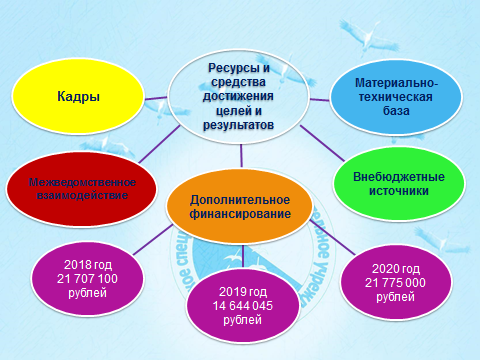 ПЛАНИРУЕМЫЕ РЕЗУЛЬТАТЫ ДЕЯТЕЛЬНОСТИ УЧРЕЖДЕНИЯТаблица № 1ПЛАНОВЫЕ (ПРОГНОЗИРУЕМЫЕ) ЗНАЧЕНИЯ ПОКАЗАТЕЛЕЙ РЕЗУЛЬТАТИВНОСТИ НА ПЕРИОД РЕАЛИЗАЦИИ ПРОГРАММЫ Таблица № 2Развитие содержания и технологий обучения с целью повышения качества образовательных услуг для всех категорий воспитанников в соответствии с ФГОС и их дальнейшей социализации в современном обществе.Решение проблемы декриминализации воспитанников средствами гражданско-правового, патриотического воспитания.Разработка технологии комплексного сопровождения процесса реабилитации и социализации воспитанников на основе интерактивного взаимодействия разных социальных институтов и семьи несовершеннолетнегоЭффективное использование ресурсов дополнительного образования, способствующих профессиональному самоопределению подростков и их успешной трудовой и социальной интеграции.Повышение эффективности деятельности руководящих и педагогических работников СУВУМодернизация материальной базы училищаФормирование здорового образа жизни, профилактика аддиктивного поведения воспитанниковРазвитие организованных форм отдыха и оздоровления детейСтановление и развитие службы медиации в направлении создания ресурсного центраФИНАНСОВО-ЭКОНОМИЧЕСКИЕ ПОКАЗАТЕЛИ РЕАЛИЗАЦИИ ПРОГРАММЫ РАЗВИТИЯ Таблица № 3ОБЪЕМ И ИСТОЧНИКИ ФИНАНСИРОВАНИЯ ПРОГРАММЫ РАЗВИТИЯТаблица № 4Направления расходов на реализацию программы развития Наименование ПрограммыПрограмма развития ФГБПОУ «Щекинское специальное учебно-воспитательное учреждение закрытого типа» на 2018-2020 г.Наименование образовательной организацииФедеральное государственное бюджетное профессиональное образовательное учреждение «Щекинское специальное учебно-воспитательное учреждение закрытого типа» (Щекинское СУВУ)Наименование главного распорядителя бюджетных средств – учредителя образовательной организации Министерство просвещения Российской ФедерацииОснование для разработки программы развития (наименование и реквизиты нормативного правового акта)Федеральный закон от 29.12.2012 N 273-ФЗ 'Об образовании в Российской Федерации»; Закон РФ «Об основах системы профилактики безнадзорности и правонарушений несовершеннолетних» от 24.06.1999, №120Концепция развития системы профилактики безнадзорности и правонарушений несовершеннолетних на период до 2020 года (утверждена распоряжением Правительства РФ от 22 марта 2017 г. № 520-р)Государственная программа Российской Федерации "Развитие образования" на 2013-2020 годы (утв. распоряжением Правительства РФ от 15 мая 2013 г. № 792-р)Стратегия национальной безопасности Российской Федерации, утвержденной Указом Президента Российской Федерации от 31 декабря 2015 г. № 683 "О Стратегии национальной безопасности Российской Федерации"Национальная образовательная инициатива «Наша новая школа», утвержденная Президентом Российской Федерации от 04.02.2010 № Пр-271; Указ Президента Российской Федерации от 29 мая 2017 года № 240 "Об объявлении в Российской Федерации Десятилетия детства" - Конвенция о правах ребёнкаЦель ПрограммыРазвитие эффективной модели реабилитационного пространства, способствующего конструктивной ресоциализации воспитанников СУВУЗадачи ПрограммыРазвитие содержания и технологий обучения с целью повышения качества образовательных услуг для всех категорий воспитанников в соответствии с ФГОС и их дальнейшей социализации в современном обществе.Решение проблемы декриминализации воспитанников  средствами гражданско-правового, патриотического воспитания, медиативных технологий. Разработка технологии комплексного сопровождения процесса реабилитации и социализации воспитанников на основе интерактивного взаимодействия разных социальных институтов и семьи несовершеннолетнегоЭффективное использование ресурсов дополнительного образования, способствующих профессиональному самоопределению подростков и их успешной трудовой и социальной интеграции. Развитие инфраструктуры системы дополнительного образования.Повышение эффективности деятельности руководящих и педагогических работников СУВУ. Модернизация материальной базы училища. Формирование здорового образа жизни, профилактика  аддиктивного поведенияРазвитие организованных форм отдыха и оздоровления детей Становление и развитие службы медиации в направлении создания ресурсного центра.Показатели результативности2018 год:разработана программа комплексного сопровождения процесса реабилитации и социализации воспитанников на основе интерактивного взаимодействия разных социальных институтов и семьи несовершеннолетнегосоздана система независимой оценки образовательных результатов учащихсясозданы волонтерское движение, молодежный клуб военно-патриотической направленностив реабилитационный процесс внедрены медиативные технологии с целью профилактики и конструктивного разрешения конфликтных ситуаций в СУВУ2019 год:создан ресурсный центр по распространению эффективных методик реабилитации подростков с девиантным поведениемреализован проект «Эффективная предпрофессиональная подготовка как основа успешной социализации воспитанников специальных учебно-воспитательных учреждений «Формула успеха – труд по призванию!»создана система мониторинга социализации выпускников СУВУсформирован компетентный педагогический коллектив, способный креативно решать задачи реабилитации подростков с девиантным поведением2020 год:внедрена программа работы с родителями воспитанников «Радуга»полное оснащение учебно-воспитательного процесса необходимым оборудованиемсоздана система эффективной профилактики проявлений криминальной субкультурыФинансово-экономические показатели деятельности ФГБПОУ «Щекинское специальное учебно-воспитательное учреждение закрытого типа»Увеличение стоимости основных средствОбъем расходов на проведение капитального и текущего ремонта.Источники и объемы финансирования программы развитияИсточники финансирования:Федеральный бюджет,из внебюджетной деятельностиблаготворительная помощь, не запрещенные законодательством РФ.Объемы финансирования: всего на 2018–2020 1.558.126.145 руб., в том числе средства федерального бюджета2018 год – 21.707.100 руб.2019 год – 14.644.045 руб.2020 год – 21.775.000 руб.Всего из средств федерального бюджета – 58.126.145 руб.Прочие средства: денежные средства (грант) Фонда поддержки детей, находящихся в трудной жизненной ситуации (г. Москва) -2018 год -  750 000 руб.2019 год -  750 000 руб.Всего прочих денежных средств (грант) – 1500 000 руб.№п/пПоказатели психологического и социального статуса личности№п/пПоказатели психологического и социального статуса личности20132014201520162017Способность к позитивному целеполаганию и созидательным действиям Способность к позитивному целеполаганию и созидательным действиям Высокий уровень10%12%13%14%15%Достаточный уровень15%20%26%30%32%Средний уровень65%60%55%52%50%Низкий уровень10%8%6%4%3%Крайне низкий уровеньСаморегуляцияСаморегуляцияВысокий уровень5%6%8%9%10%Достаточный уровень30%35%40%45%50%Средний уровень50%46%41%37%34%Низкий уровень10%9%8%7%5%Крайне низкий уровень5%4%3%2%1%Принятие себя и окружающего мираПринятие себя и окружающего мираВысокий уровень1012%13%15%18Достаточный уровень14%18%23%28%30%Средний уровень70%65%60%55%50%Низкий уровень5%4%3%2%1%Крайне низкий уровень1%1%1%1%1%Знания, умения, навыки необходимые для эффективного межличностного взаимодействияЗнания, умения, навыки необходимые для эффективного межличностного взаимодействияВысокий уровень30%31%32%33%34%Достаточный уровень30%35%40%45%50%Средний уровень35%30%25%20%15%Низкий уровень5%4%3%2%1%Крайне низкий уровень          2014 -2015          2014 -2015          2014 -2015             2015-2016             2015-2016             2015-2016             2016-2017             2016-2017             2016-2017   %высокий     %средний   %низкий%высокий% средний% низкий%высокий% средний% низкийРеактивнаятревожность8, 5831, 683,39,929,73,9614,730,14,2Личностнаятревожность22,4416,54,6223, 7617,821,9823,821,73,5         2014 -2015             2015-2016             2016-2017                %                     %                    %Физическая агрессия 1815.214,9Косвенная агрессия 19,318,613,7Раздражение 20,023,724,2Негативизм 5,24,94,9Обида 8,37,25,7Подозрение6,76,36,0Вербальная агрессия10,29,59,3Чувство вины  7,77,36,8Индекс враждебности26,730,030,6Индексагрессивности47,543,3                37.92014-2015 уч.год2015-2016 уч.год.2016-2017 уч.годКо-во конкурсов5 (1 – Международного уровня, 2 Всероссийского, 2 районного уровня) «Снеговик – 2014» в Щекинском СУВУ (Щекино, Раифа и Санкт-Петербург)2 (Районный уровень)1 Всероссийский «Снеговик – 2015» в Щекинском СУВУ (Щекино, Раифа и Санкт-Петербург) «Спорт! Здоровье! Жизнь! – 2016» в Санкт-Петербургском СУВУПервенство Щекинского района по футболу 1 (Международный уровень),3 (Районный уровень)1 Первенство Щекинского района по футболу и волейболу«Снеговик – 2016» в Щекинском СУВУ (Щекино и Санкт-Петербург)«Спорт! Здоровье! Жизнь! – 2016» в Санкт-Петербургском СУВУ1 ВсероссийскийКол-во участников48 чел.40 чел.45 чел.Кол-во победителей17 чел.13 чел.12 чел.КлассВсего учащихся концу учебного годаЗакончили на «4» и «5»Не успевают% успеваемости по классуОставлены на 2 год631 (Кунжин Н01006, 8к6100781008110191Володин Кирилл9аб10Захаров С091Ушаков В9к4010010аб210086Пирогов, Герасимов, Буравлёв113010096КлассВсего учащихся концу учебного годаЗакончили на «4» и «5»Не успевают% успеваемости по классуОставлены на 2 год53010066001006к1001007501007к4001008110282Петров Б.,Викторов Ю.8к101009аб21001009к2001001013010010к1001001160010098,5КлассВсего учащихся концу учебного годаЗакончили на «4» и «5»Не успевают% успеваемости по классуОставлены на 2 год51010065001006к2001007701007к10010081101 91Якунин А.8к501009аб171288Суровцев В.Пшебильский А9к20010010аб140010010к6001001130010098,252014-20152014-20152015-20162015-20162016-20172016-2017% успеваемости% обученности(СОУ)% успеваемости% обученности(СОУ)% успеваемости% обученности(СОУ)1 четверть97,632,895,648,59648год9645,698,55198,2556Результат итоговой аттестации обучающихся 9 класса за три годаРезультат итоговой аттестации обучающихся 9 класса за три годаРезультат итоговой аттестации обучающихся 9 класса за три годаРезультат итоговой аттестации обучающихся 9 класса за три годаРезультат итоговой аттестации обучающихся 9 класса за три годаРезультат итоговой аттестации обучающихся 9 класса за три годаРезультат итоговой аттестации обучающихся 9 класса за три годаРезультат итоговой аттестации обучающихся 9 класса за три годаРезультат итоговой аттестации обучающихся 9 класса за три годаРезультат итоговой аттестации обучающихся 9 класса за три годаРезультат итоговой аттестации обучающихся 9 класса за три годаРезультат итоговой аттестации обучающихся 9 класса за три годаРезультат итоговой аттестации обучающихся 9 класса за три годаРезультат итоговой аттестации обучающихся 9 класса за три годаРезультат итоговой аттестации обучающихся 9 класса за три годаПредметЧисло сдававших2014-20152014-20152014-20152014-2015Число сдававших2015-20162015-20162015-20162015-2016Число сдававших2016-20172016-20172016-20172016-20172016-2017ПредметЧисло сдававших«5»«4»«3»«2»Число сдававших«5»«4»«3»«2»Число сдававших«5»«4»«3»«3»«2»Русский язык10641811151141944Математика10191861214599Биология13211111644Физика111История11Обществознание1811710466Информатика11География333Литература111Квалификация2014-20152014-20152015-20162015-20162016-20172016-2017КвалификацияБазовый разряд, % Повышенный разряд, %Базовый разряд, % Повышенный разряд, %Базовый разряд, % Повышенный разряд, %Оператор швейного оборудования336720803070Слесарь по ремонту автомобилей10067335050Токарь 336720807129Штукатур178311893367Маляр строительный15851002080Слесарь механосборочных работ1005050Электросварщик ручной сварки50508923664Столяр50502014 - 2015 год2015 – 2016 год2016-2017 годКоличество воспитанников, получивших свидетельство об уровне квалификации 455445Общее количество воспитанников, прошедших квалификационные испытания по программам профессиональной подготовки в отчетном году374641Результаты квалификационных экзаменов (средний балл)4,44,84, 64 2014 год 2015год 2016годОбщее количество выпускников334654Количество выпускников, продолжающих обучение10614Количество работающих 102322Не работают и не учатся364Служат в армии324Количество, совершивших повторные правонарушения124Количество осужденных112Нет ответов565Отчётный периодСреднегодовое число воспитанниковЧисло самовольных уходовЧисло воспитанников, совершивших самовольные уходы2014701092015704102016701024Политические факторыЭкономические факторыИнновационное развитие национальной системы образования по-прежнему является одним из стратегических направлений государственной социальной политики РФ.Федеральный закон от 29.12.2012 № 273-ФЗ «Об образовании в Российской Федерации», Указ Президента Российской Федерации от 29 мая 2017 г. № 240 «Об объявлении в Российской Федерации Десятилетия детства», Распоряжение Правительства РФ от 22.03.2017 № 520-р «Об утверждении Концепции развития системы профилактики безнадзорности и правонарушений несовершеннолетних на период до 2020 года» позволяет определить достаточно четко обозначенный государственный заказ и государственные ориентиры по отношению к образовательной системе в целом и системе профилактики безнадзорности и правонарушений несовершеннолетних в частности. Деструктивные силы для раскачивания общественно-политической ситуации используют потенциально активные социальные группы, как правило, студентов, или представителей наиболее ущемленных слоев населения, которые выдвигают политические требования, экономические и социальные лозунги. Девиантные подростки как раз оказываются наиболее удобным материаломКризисные тенденций последних лет в экономике РФ могут уже привели к сокращению финансирования, тенденция может сохраниться. Кризисные тенденции в экономике могут привести к снижению уровня доходов основной массы населения и, как следствие, криминализации в среде молодежи и подростков. Экономическая ситуация может негативно сказаться на реальной заработной плате педагогических работников.Активный рост средней заработной платы в регионе может привести к отставанию в уровне средней заработной платы в учреждении.Основные внешние издержки (энергоносители, транспорт, коммунальные платежи) могут вырасти в связи с девальвацией рубля и общим повышением цен в стране.Социальные факторыТехнологические факторыПоложительная динамика рождаемости.Благоприятная статистика браков и разводов позволяет сделать вывод о сокращении количества неполных семей, традиционно находящихся в группе риска социального неблагополучия.Ситуация экономического кризиса в стране может привести к ухудшению уровня жизни населения.В связи с ускорением научно-технического прогресса, увеличением количества мультимедийных технологий в деятельности учреждений существует необходимость дальнейшего совершенствования применения мультимедийных технологий в деятельности Щекинского СУВУ.Сокращение бюджетного финансирования Щекинского СУВУ привело к снижению темпа информатизации образовательного процесса.Педагогический коллектив Щекинского СУВУ не обладает достаточным потенциалом к принятию технологических инноваций в образовательном процессе.Оценка актуального состояния внутреннего потенциала СУВУОценка актуального состояния внутреннего потенциала СУВУОценка перспектив развития СУВУ в соответствии с изменениями внешнего окруженияОценка перспектив развития СУВУ в соответствии с изменениями внешнего окруженияСильная сторонаСлабая сторонаБлагоприятные возможностиУгрозы (ограничения и риски)Отсутствие в Тульской области и близлежащих регионах других общеобразовательных организаций подобного типа.Укомплектованность штата педагогических кадров позволяет реализовывать разноплановые программы основного и дополнительного образования.Накоплен широкий практический опыт образовательной деятельности в среде детей и подростков с девиантным поведением.Более 30% педагогов каждый год повышают свою квалификацию.Новая система оплаты труда педагогов на основе эффективных контрактов позволяет оценивать труд работников по результатам их деятельности.Сформирована система управления на основе горизонтальных связей, технологии сотрудничества, общей ответственности за результат.Осуществляется профессиональное обучение по 9 специальностям.Имеется хорошая учебно-производственная и спортивная база, позволяющие успешно реализовывать программы основного и дополнительного образования.Наличие собственной автошколы и автобоксов для производственной практики дает широкие возможности для реализации инновационных технологий реабилитации подростков с девиантным поведением.Систематически и планомерно проводятся мероприятия, направленные на сохранение и укрепление здоровья обучающихся.Поддерживаются крепкие воспитательные традиции в сфере проведения культурно-досуговых мероприятий.Сложная процедура помещения несовершеннолетних в специальные учебно-воспитательные учреждения закрытого типа (по решению суда).Недостаточный уровень развития личностной компетенции и креативного потенциала педагогических работников Щекинского СУВУ.Крайне низкий уровень мотивации обучающихся (воспитанников) к получению образования.Необходимость текущего и капитального ремонта зданий и помещений инфраструктуры, восполнения и развития материально-технической базы в соответствии с современными требованиями подразумевают дополнительные финансовые вливания. Необходимость сохранения образовательной организации подобного типа как единственной на территории Тульской области и ближайших регионов.Разработка и реализация стратегических проектов, которые будут способствовать выводу СУВУ на качественно новый уровень развития.Расширение связей с общественностью, поиск социальных партнеров СУВУ.Подбор кадров.Повышение квалификации уже действующих педагогических кадров через курсовую подготовку, методическую работу.Использование института эффективного контракта для стимулирования труда и повышения качества профессиональной деятельности сотрудников СУВУ.Ограничен доступ обучающихся (воспитанников) к образовательным ресурсам сети Internet.Зараженность поступающих подростков криминальной субкультурой, наличие опыта употребления и зависимости от наркотических веществ (спайсы, соли).№ п/пПоказатель результативностиИндикаторИндикаторИндикаторИндикаторИндикаторИндикаторИндикатор№ п/пПоказатель результативности2018 год2018 год2019 год2019 год2019 год2019 год2020 год12233334Развитие содержания и технологий обучения с целью повышения качества образовательных услуг для всех категорий воспитанников в соответствии с ФГОС и их дальнейшей социализации в современном обществе.Развитие содержания и технологий обучения с целью повышения качества образовательных услуг для всех категорий воспитанников в соответствии с ФГОС и их дальнейшей социализации в современном обществе.Развитие содержания и технологий обучения с целью повышения качества образовательных услуг для всех категорий воспитанников в соответствии с ФГОС и их дальнейшей социализации в современном обществе.Развитие содержания и технологий обучения с целью повышения качества образовательных услуг для всех категорий воспитанников в соответствии с ФГОС и их дальнейшей социализации в современном обществе.Развитие содержания и технологий обучения с целью повышения качества образовательных услуг для всех категорий воспитанников в соответствии с ФГОС и их дальнейшей социализации в современном обществе.Развитие содержания и технологий обучения с целью повышения качества образовательных услуг для всех категорий воспитанников в соответствии с ФГОС и их дальнейшей социализации в современном обществе.Развитие содержания и технологий обучения с целью повышения качества образовательных услуг для всех категорий воспитанников в соответствии с ФГОС и их дальнейшей социализации в современном обществе.Развитие содержания и технологий обучения с целью повышения качества образовательных услуг для всех категорий воспитанников в соответствии с ФГОС и их дальнейшей социализации в современном обществе.Развитие содержания и технологий обучения с целью повышения качества образовательных услуг для всех категорий воспитанников в соответствии с ФГОС и их дальнейшей социализации в современном обществе.1.Обучение воспитанников в соответствии с индивидуальными образовательными траекториямиКоличество разработанных индивидуальных образовательных траекторий и индивидуальных образовательных маршрутовКоличество разработанных индивидуальных образовательных траекторий и индивидуальных образовательных маршрутовКоличество разработанных индивидуальных образовательных траекторий и индивидуальных образовательных маршрутовКоличество разработанных индивидуальных образовательных траекторий и индивидуальных образовательных маршрутовКоличество внедрённых в учебный процесс новых образовательных технологий, обеспечивающих оптимальное усвоение обучающимися учебного материала2Участие воспитанников в проектной деятельностиКоличество разработанных социальных – трудовых и учебных проектовКоличество разработанных социальных – трудовых и учебных проектовКоличество участвующих воспитанниковКоличество участвующих воспитанниковКоличество участвующих воспитанниковКоличество участвующих воспитанниковКачество проектов3.Конструктивное профессиональное самоопределение воспитанников СУВУ положительная динамика личностного роста подростков положительная динамика личностного роста подростков положительная и устойчивая динамика реабилитационного процесса положительная и устойчивая динамика реабилитационного процесса положительная и устойчивая динамика реабилитационного процесса положительная и устойчивая динамика реабилитационного процесса успешная социализация 4. Количество воспитанников, участвующих в федеральных, региональных и муниципальных мероприятиях Участие во Всероссийской олимпиаде по общеобразовательным дисциплинам в г. МайкопУчастие во Всероссийском конкурсе «Лучший по профессии» воспитанников СУВУУчастие во Всероссийской олимпиаде по общеобразовательным дисциплинам в г. МайкопУчастие во Всероссийском конкурсе «Лучший по профессии» воспитанников СУВУУчастие во Всероссийской олимпиаде по общеобразовательным дисциплинам в г. МайкопУчастие во Всероссийском конкурсе «Лучший по профессии» воспитанников СУВУУчастие в региональных профессиональных олимпиадах Участие во Всероссийской олимпиаде по общеобразовательным дисциплинам в г. МайкопУчастие во Всероссийском конкурсе «Лучший по профессии» воспитанников СУВУУчастие в региональных профессиональных олимпиадах Участие во Всероссийской олимпиаде по общеобразовательным дисциплинам в г. МайкопУчастие во Всероссийском конкурсе «Лучший по профессии» воспитанников СУВУУчастие в региональных профессиональных олимпиадах Участие во Всероссийской олимпиаде по общеобразовательным дисциплинам в г. МайкопУчастие во Всероссийском конкурсе «Лучший по профессии» воспитанников СУВУУчастие в региональных профессиональных олимпиадах Участие во Всероссийской олимпиаде по общеобразовательным дисциплинам в г. МайкопУчастие во Всероссийском конкурсе «Лучший по профессии» воспитанников СУВУУчастие в региональных профессиональных олимпиадах 5. Удовлетворенность качеством образовательного процесса учащихся и родителей и социального окружения не менее Анкетирование, опросные листы.Удовлетворённость 80%Анкетирование, опросные листы.Удовлетворённость 80%Анкетирование, опросные листы.Удовлетворённость 85%Анкетирование, опросные листы.Удовлетворённость 85%Анкетирование, опросные листы.Удовлетворённость 85%Анкетирование, опросные листы.Удовлетворённость 85%Анкетирование, опросные листы.Удовлетворённость 90%6. Повышение уровня обученности воспитанниковСостояние обученности (по В.П. Симонову)Состояние обученности (по В.П. Симонову)Состояние обученности (по В.П. Симонову) Состояние обученности (по В.П. Симонову) Состояние обученности (по В.П. Симонову) Состояние обученности (по В.П. Симонову) Состояние обученности (по В.П. Симонову) 7.Уровень освоения обучающимися основной общеобразовательной программы общего образования по завершении 2-й и 3-й ступеней общего образования – 90%;Успешно прошли итоговую аттестацию 9-11-классниковУспешно прошли итоговую аттестацию 9-11-классниковУспешно прошли итоговую аттестацию 9-11-классниковУспешно прошли итоговую аттестацию 9-11-классниковУспешно прошли итоговую аттестацию 9-11-классниковУспешно прошли итоговую аттестацию 9-11-классниковУспешно прошли итоговую аттестацию 9-11-классников8Независимая оценка образовательных результатов учащихсяРезультаты ЕГЭ и ОГЭЧисло призовых мест на конкурсах профмастерстваРезультаты ЕГЭ и ОГЭЧисло призовых мест на конкурсах профмастерстваРезультаты ЕГЭ и ОГЭ Результаты квалификационных экзаменов (Внешняя аттестационная комиссии) Число призовых мест на конкурсах профмастерстваРезультаты ЕГЭ и ОГЭ Результаты квалификационных экзаменов (Внешняя аттестационная комиссии) Число призовых мест на конкурсах профмастерстваРезультаты ЕГЭ и ОГЭ Результаты квалификационных экзаменов (Внешняя аттестационная комиссии) Число призовых мест на конкурсах профмастерстваРезультаты ЕГЭ и ОГЭ Результаты квалификационных экзаменов (Внешняя аттестационная комиссии) Число призовых мест на конкурсах профмастерстваРезультаты ЕГЭ и ОГЭ Результаты квалификационных экзаменов (Внешняя аттестационная комиссии) Число призовых мест на конкурсах профмастерства9.Осознанный выбор подростками своей будущей профессииПродолжение обучения после выпуска из училища20%Работают после выпуска из училища30%работают по полученной в стенах училища специальности25%Продолжение обучения после выпуска из училища20%Работают после выпуска из училища30%работают по полученной в стенах училища специальности25%Продолжение обучения после выпуска из училища20%Работают после выпуска из училища35%работают по полученной в стенах училища специальности30%Продолжение обучения после выпуска из училища20%Работают после выпуска из училища35%работают по полученной в стенах училища специальности30%Продолжение обучения после выпуска из училища20%Работают после выпуска из училища35%работают по полученной в стенах училища специальности30%Продолжение обучения после выпуска из училища20%Работают после выпуска из училища35%работают по полученной в стенах училища специальности30%Продолжение обучения после выпуска из училища25%Работают после выпуска из училища40%работают по полученной в стенах училища специальности35%10.Увеличение числа направлений профессионального образования Получение лицензии ППКРС«Автомеханик» ППКРС «СварщикПолучение лицензии ППКРС«Автомеханик» ППКРС «СварщикРеализация ППКРС«Автомеханик»Реализация ППКРС«Автомеханик»Реализация ППКРС«Автомеханик»Реализация ППКРС«Автомеханик»Реализация ППКРС «Сварщик»Решение проблемы декриминализации воспитанников средствами гражданско-правового, патриотического воспитания. Решение проблемы декриминализации воспитанников средствами гражданско-правового, патриотического воспитания. Решение проблемы декриминализации воспитанников средствами гражданско-правового, патриотического воспитания. Решение проблемы декриминализации воспитанников средствами гражданско-правового, патриотического воспитания. Решение проблемы декриминализации воспитанников средствами гражданско-правового, патриотического воспитания. Решение проблемы декриминализации воспитанников средствами гражданско-правового, патриотического воспитания. Решение проблемы декриминализации воспитанников средствами гражданско-правового, патриотического воспитания. Решение проблемы декриминализации воспитанников средствами гражданско-правового, патриотического воспитания. 1.Эффективное сотрудничество членов «треугольников» (учитель, мастер, воспитатель) групп Эффективное сотрудничество членов «треугольников» (учитель, мастер, воспитатель) групп Отчёты «треугольников» групп на педагогическом советеКоличество совместно проведённых групповых мероприятий - 5Отчёты «треугольников» групп на педагогическом советеКоличество совместно проведённых групповых мероприятий - 5Отчёты «треугольников» групп на педагогическом совете Количество совместно проведённых групповых мероприятий- 9Отчёты «треугольников» групп на педагогическом совете Количество совместно проведённых групповых мероприятий- 9Отчёты «треугольников» групп на педагогическом совете Количество совместно проведённых групповых мероприятий - 10Отчёты «треугольников» групп на педагогическом совете Количество совместно проведённых групповых мероприятий - 102. Отсутствие правонарушений воспитанниками в период нахождения в училищеОтсутствие правонарушений воспитанниками в период нахождения в училищеДоля воспитанников, не совершающих преступленийДоля воспитанников, не совершающих преступленийДоля воспитанников, не совершающих преступленийДоля воспитанников, не совершающих преступленийДоля воспитанников, не совершающих преступленийДоля воспитанников, не совершающих преступлений3. Разработка и внедрение нового комплекса коллективных дел, направленных на на военно-патриотическое, гражданское и правовое воспитание Разработка и внедрение нового комплекса коллективных дел, направленных на на военно-патриотическое, гражданское и правовое воспитание Интерактивная игра «Полигон»Интерактивная игра «Полигон»Организация военно-полевых сборовПроведение «Зарницы» к Дню защитника ОтечестваОрганизация военно-полевых сборовПроведение «Зарницы» к Дню защитника ОтечестваУчастие подростков в раскопках на местах военных действий ВОВ, проведение Вахты памятиУчастие подростков в раскопках на местах военных действий ВОВ, проведение Вахты памяти4. Отсутствие рецидивов правонарушений подростков после выпуска из училища Отсутствие рецидивов правонарушений подростков после выпуска из училища Доля выпускников, не совершивших правонарушений - 80%Доля выпускников, не совершивших правонарушений - 80%Доля выпускников, не совершивших правонарушений 85%Доля выпускников, не совершивших правонарушений 85%Доля воспитанников, не совершивших правонарушений 90%Доля воспитанников, не совершивших правонарушений 90%5. Служба выпускников в вооружённых силах РФ (не имеющие противопоказаний)Служба выпускников в вооружённых силах РФ (не имеющие противопоказаний)Число воспитанников от общего количества выпускников, проходящих службу в вооружённых силах РФ 50%Число воспитанников от общего количества выпускников, проходящих службу в вооружённых силах РФ 50%Число воспитанников от общего количества выпускников, проходящих службу в вооружённых силах РФ 60%Число воспитанников от общего количества выпускников, проходящих службу в вооружённых силах РФ 60%Число воспитанни-ков от общего ко-личества выпуск-ников, проходящих службу в воору-жённых силах РФ 70%Число воспитанни-ков от общего ко-личества выпуск-ников, проходящих службу в воору-жённых силах РФ 70%6.Участие воспитанников в мероприятиях, посвящённых празднованию Дней воинской славы (День победы, День защитника отечества, Куликовская битва, Бородинское сражение)Участие воспитанников в мероприятиях, посвящённых празднованию Дней воинской славы (День победы, День защитника отечества, Куликовская битва, Бородинское сражение)Доля воспитанников, задействованных в мероприятиях100Доля воспитанников, задействованных в мероприятиях100Доля воспитанников, задействованных в мероприятиях100%Доля воспитанников, задействованных в мероприятиях100%Доля воспитанников, задействованных в мероприятиях100%Доля воспитанников, задействованных в мероприятиях100%7. Сокращение самовольных уходов воспитанников Сокращение самовольных уходов воспитанников Доля воспитанников, совершивших самовольных уход не более 12%Доля воспитанников, совершивших самовольных уход не более 12%Доля воспитанников, совершивших самовольных уход не более 10% Доля воспитанников, совершивших самовольных уход не более 10% Доля воспитанников, совершивших самовольных уход не более 10% Доля воспитанников, совершивших самовольных уход не более 10% 8.Снижение количества воспитанников, использующих ненормативную лексику Снижение количества воспитанников, использующих ненормативную лексику Количество воспитанников, использующих ненормативную лексику не более 50%Количество воспитанников, использующих ненормативную лексику не более 50%Количество воспитанников, использующих ненормативную лексику не более 35%Количество воспитанников, использующих ненормативную лексику не более 35%Количество воспитанников, использующих ненормативную лексику не более 30%Количество воспитанников, использующих ненормативную лексику не более 30%9.Участие воспитанников в районных, региональных, федеральных мероприятиях духовно-нравственного начала, посещение театра, музеев (не менее 4 в год)Участие воспитанников в районных, региональных, федеральных мероприятиях духовно-нравственного начала, посещение театра, музеев (не менее 4 в год)Организация поездок по святым местамПосещение Тульского драмтеатра, театров г. Москвы Организация поездок по святым местамПосещение Тульского драмтеатра, театров г. Москвы Организация поездок по святым местамПосещение Тульского драмтеатра, театров г. МосквыОрганизация помощи ветеранамОрганизация поездок по святым местамПосещение Тульского драмтеатра, театров г. МосквыОрганизация помощи ветеранамОрганизация поездок по святым местамПосещение Тульского драмтеатра, театров г. МосквыОрганизация помощи Дому ребёнка (практическая помощь)Организация поездок по святым местамПосещение Тульского драмтеатра, театров г. МосквыОрганизация помощи Дому ребёнка (практическая помощь)10.Создание волонтерского движения в стенах СУВУСоздание волонтерского движения в стенах СУВУКоличество волонтеров из числа воспитанников СУВУКоличество волонтеров из числа воспитанников СУВУКоличество волонтеров из числа воспитанников СУВУ Количество волонтеров из числа воспитанников СУВУ  Количество волонтеров из числа воспитанников СУВУ  Количество волонтеров из числа воспитанников СУВУ 11Создание молодёжного клуба военно-патриотической направленности в стенах СУВУСоздание молодёжного клуба военно-патриотической направленности в стенах СУВУКоличество участников клубаКоличество участников клубаКоличество участников клубаКоличество участников клубаКоличество участников клубаКоличество участников клуба12Умение подростками конструктивно разрешать конфликты с помощью медиативных технологийУмение подростками конструктивно разрешать конфликты с помощью медиативных технологийКоличество воспитанников, обученных медиативным технологиямКоличество воспитанников, обученных медиативным технологиямСнижение количества неразрешенных конфликтных ситуацийСнижение количества неразрешенных конфликтных ситуацийСнижение количества неразрешенных конфликтных ситуацийСнижение количества неразрешенных конфликтных ситуаций13Расширение сотрудничества с субъектами системы профилактики УФСИН, УВД и КДН и ЗП, ФСБРасширение сотрудничества с субъектами системы профилактики УФСИН, УВД и КДН и ЗП, ФСБКоличество совместно проведенных мероприятийКоличество совместно проведенных мероприятийКоличество совместно проведенных мероприятийКоличество совместно проведенных мероприятийКоличество совместно проведенных мероприятийКоличество совместно проведенных мероприятий14Уменьшение количества самовольных уходовУменьшение количества самовольных уходовДоля воспитанников, совершивших самовольных уход не более 8%Подростки открыты для общения Доля воспитанников, совершивших самовольных уход не более 8%Подростки открыты для общения Доля воспитанников, совершивших самовольных уход не более 8%Подростки открыты для общения Доля воспитанников, совершивших самовольных уход не более 8%Подростки открыты для общения Доля воспитанников, совершивших самовольных уход не более 5%Подростки открыты для общения Доля воспитанников, совершивших самовольных уход не более 5%Подростки открыты для общения Разработка технологии комплексного сопровождения процесса реабилитации и социализации воспитанников на основе интерактивного взаимодействия разных социальных институтов и семьи несовершеннолетнегоРазработка технологии комплексного сопровождения процесса реабилитации и социализации воспитанников на основе интерактивного взаимодействия разных социальных институтов и семьи несовершеннолетнегоРазработка технологии комплексного сопровождения процесса реабилитации и социализации воспитанников на основе интерактивного взаимодействия разных социальных институтов и семьи несовершеннолетнегоРазработка технологии комплексного сопровождения процесса реабилитации и социализации воспитанников на основе интерактивного взаимодействия разных социальных институтов и семьи несовершеннолетнегоРазработка технологии комплексного сопровождения процесса реабилитации и социализации воспитанников на основе интерактивного взаимодействия разных социальных институтов и семьи несовершеннолетнегоРазработка технологии комплексного сопровождения процесса реабилитации и социализации воспитанников на основе интерактивного взаимодействия разных социальных институтов и семьи несовершеннолетнегоРазработка технологии комплексного сопровождения процесса реабилитации и социализации воспитанников на основе интерактивного взаимодействия разных социальных институтов и семьи несовершеннолетнегоРазработка технологии комплексного сопровождения процесса реабилитации и социализации воспитанников на основе интерактивного взаимодействия разных социальных институтов и семьи несовершеннолетнегоРеализация наставничества в СУВУРеализация наставничества в СУВУЧисло устойчивых пар «взрослый – подросток», сложившихся в ходе реализации проекта Наставник Доля семей, отметивших улучшение ситуации благодаря помощи наставников и участию в мероприятиях проектаЧисло устойчивых пар «взрослый – подросток», сложившихся в ходе реализации проекта Наставник Доля семей, отметивших улучшение ситуации благодаря помощи наставников и участию в мероприятиях проектаЧисло устойчивых пар «взрослый – подросток», сложившихся в ходе реализации проекта Наставник Доля семей, отметивших улучшение ситуации благодаря помощи наставников и участию в мероприятиях проектаЧисло устойчивых пар «взрослый – подросток», сложившихся в ходе реализации проекта Наставник Доля семей, отметивших улучшение ситуации благодаря помощи наставников и участию в мероприятиях проектаЧисло устойчивых пар «взрослый – подросток», сложившихся в ходе реализации проекта Наставник Доля семей, отметивших улучшение ситуации благодаря помощи наставников и участию в мероприятиях проектаЧисло устойчивых пар «взрослый – подросток», сложившихся в ходе реализации проекта Наставник Доля семей, отметивших улучшение ситуации благодаря помощи наставников и участию в мероприятиях проекта2.Установление интерактивного взаимодействия с КДН и ЗП по месту проживания воспитанниковУстановление интерактивного взаимодействия с КДН и ЗП по месту проживания воспитанниковКоличество КДН и ЗП - участники интерактивного взаимодействияКоличество КДН и ЗП - участники интерактивного взаимодействияКоличество КДН и ЗП - участники интерактивного взаимодействияКоличество КДН и ЗП - участники интерактивного взаимодействияКоличество КДН и ЗП - участники интерактивного взаимодействияКоличество КДН и ЗП - участники интерактивного взаимодействия3.Удовлетворённость родителей подростков психолого-педагогическим сопровождением Удовлетворённость родителей подростков психолого-педагогическим сопровождением Доля родителей подростков, удовлетворённых психолого-педагогическим сопровождением 80%Доля родителей подростков, удовлетворённых психолого-педагогическим сопровождением 80%Доля родителей подростков, удовлетворённых психолого-педагогическим сопровождением 80%Доля родителей подростков, удовлетворённых психолого-педагогическим сопровождением 80%Доля родителей подростков, удовлетворённых психолого-педагогическим сопровождением 85%Доля родителей подростков, удовлетворённых психолого-педагогическим сопровождением 85%4.Восстановление нарушенных связей воспитанника с родственникамиВосстановление нарушенных связей воспитанника с родственникамиДоля воспитанников, у которых восстановлены нарушенные связи с родственниками 70% Посещение родителями (или заменяющими их лицами) родительских собраний 45%Доля воспитанников, у которых восстановлены нарушенные связи с родственниками 70% Посещение родителями (или заменяющими их лицами) родительских собраний 45%Доля воспитанников, у которых восстановлены нарушенные связи с родственниками 75% Посещение родителями (или заменяющими их лицами) родительских собраний 50%Доля воспитанников, у которых восстановлены нарушенные связи с родственниками 75% Посещение родителями (или заменяющими их лицами) родительских собраний 50%Доля воспитанников, у которых восстановлены нарушенные связи с родственниками 85% Посещение родителями (или заменяющими их лицами) родительских собраний 50%Доля воспитанников, у которых восстановлены нарушенные связи с родственниками 85% Посещение родителями (или заменяющими их лицами) родительских собраний 50%5.Позитивная динамика реабилитационного процессаПозитивная динамика реабилитационного процессаДоля воспитанников, отправляемых на каникулы по месту жительства 25%Доля воспитанников, отправляемых на каникулы по месту жительства 25%Доля воспитанников, отправляемых на каникулы по месту жительства 30% Доля воспитанников, отправляемых на каникулы по месту жительства 30% Доля воспитанников, отправляемых на каникулы по месту жительства 40%,Доля воспитанников, отправляемых на каникулы по месту жительства 40%,6.Успешная социализация подростков по месту жительстваУспешная социализация подростков по месту жительстваОтсутствие рецидива в первый год80% Отсутствие рецидива в второй год70%Отсутствие рецидива в первый год80% Отсутствие рецидива в второй год70%Отсутствие рецидива в первый год85% Отсутствие рецидива в второй год75%Отсутствие рецидива в первый год85% Отсутствие рецидива в второй год75%Отсутствие рецидива в первый год90% Отсутствие рецидива в второй год80%Отсутствие рецидива в первый год90% Отсутствие рецидива в второй год80%7Создана система мониторинга социализации выпускниковСоздана система мониторинга социализации выпускниковОтслеживается информация о 80% выпускниках в течение 3 - летОтслеживается информация о 80% выпускниках в течение 3 - летОтслеживается информация о 90% выпускниках в течение 3-х летОтслеживается информация о 90% выпускниках в течение 3-х летОтслеживается информация о 95% выпускниках в течение 3-х летОтслеживается информация о 95% выпускниках в течение 3-х летЭффективное использование ресурсов дополнительного образования, способствующих профессиональному самоопределению подростков и их успешной трудовой и социальной интеграции.Эффективное использование ресурсов дополнительного образования, способствующих профессиональному самоопределению подростков и их успешной трудовой и социальной интеграции.Эффективное использование ресурсов дополнительного образования, способствующих профессиональному самоопределению подростков и их успешной трудовой и социальной интеграции.Эффективное использование ресурсов дополнительного образования, способствующих профессиональному самоопределению подростков и их успешной трудовой и социальной интеграции.Эффективное использование ресурсов дополнительного образования, способствующих профессиональному самоопределению подростков и их успешной трудовой и социальной интеграции.Эффективное использование ресурсов дополнительного образования, способствующих профессиональному самоопределению подростков и их успешной трудовой и социальной интеграции.Эффективное использование ресурсов дополнительного образования, способствующих профессиональному самоопределению подростков и их успешной трудовой и социальной интеграции.Эффективное использование ресурсов дополнительного образования, способствующих профессиональному самоопределению подростков и их успешной трудовой и социальной интеграции.1.Занятость и охват учащихся училища во внеурочное время дополнительными образовательными программами с ярко выраженным педагогическим векторомЗанятость и охват учащихся училища во внеурочное время дополнительными образовательными программами с ярко выраженным педагогическим векторомДоля воспитанников, охваченных дополнительным образованием85%Доля воспитанников, охваченных дополнительным образованием85%Доля воспитанников, охваченных дополнительным образованием90%Доля воспитанников, охваченных дополнительным образованием90%Доля воспитанников, охваченных дополнительным образованием95%Доля воспитанников, охваченных дополнительным образованием95%2.Обеспеченность квалифицированными, увлечёнными своим делом педагогами дополнительного образования Обеспеченность квалифицированными, увлечёнными своим делом педагогами дополнительного образования 90%90%100%100%100%100%3.Выступление воспитанников на спортивных соревнованиях, конкурсах, фестивалях, выставках, проводимых на районном, региональном, федеральном уровняхВыступление воспитанников на спортивных соревнованиях, конкурсах, фестивалях, выставках, проводимых на районном, региональном, федеральном уровняхКоличество мероприятий в год, не менее5Количество мероприятий в год, не менее5Количество мероприятий в год, не менее5Количество мероприятий в год, не менее5Количество мероприятий в год, не менее5Количество мероприятий в год, не менее54Информированность о возможностях продолжения развития по месту жительстваИнформированность о возможностях продолжения развития по месту жительстваОпределение траектории дальнейшего участия в системе допобразования по месту жительства выпускников – 50%Определение траектории дальнейшего участия в системе допобразования по месту жительства выпускников – 50%Определение траектории дальнейшего участия в системе допобразования по месту жительства выпускников– 60%Определение траектории дальнейшего участия в системе допобразования по месту жительства выпускников– 60%Определение траектории дальнейшего участия в системе допобразования по месту жительства выпускников– 70%Определение траектории дальнейшего участия в системе допобразования по месту жительства выпускников– 70%5Проектная деятельность воспитанников в рамках дополнительного образованияПроектная деятельность воспитанников в рамках дополнительного образованияКоличество разработанных проектовКоличество разработанных проектовКоличество реализованных проектовКоличество реализованных проектовКоличество реализованных проектовКоличество реализованных проектовПовышение эффективности деятельности руководящих и педагогических работников СУВУПовышение эффективности деятельности руководящих и педагогических работников СУВУПовышение эффективности деятельности руководящих и педагогических работников СУВУПовышение эффективности деятельности руководящих и педагогических работников СУВУПовышение эффективности деятельности руководящих и педагогических работников СУВУПовышение эффективности деятельности руководящих и педагогических работников СУВУПовышение эффективности деятельности руководящих и педагогических работников СУВУПовышение эффективности деятельности руководящих и педагогических работников СУВУ1.Повышение (или подтверждение) квалификационных категорий педагогами училищаПовышение (или подтверждение) квалификационных категорий педагогами училищаЧисло педагогов, повысивших или подтвердивших квалификационную категорию 3Число педагогов, повысивших или подтвердивших квалификационную категорию 3Число педагогов, повысивших или подтвердивших квалификационную категорию 16Число педагогов, повысивших или подтвердивших квалификационную категорию 16Число педагогов, повысивших или подтвердивших квалификационную категорию 16Число педагогов, повысивших или подтвердивших квалификационную категорию 162.Уровень квалификации 100% мастеров п/о и преподавателей соответствует требованиям квалификационных характеристик и требованиям стандартовУровень квалификации 100% мастеров п/о и преподавателей соответствует требованиям квалификационных характеристик и требованиям стандартовДоля мастеров производственного обучения и преподавателей, повысивших уровень квалификации на 1-2 разряда 10%Доля мастеров производственного обучения и преподавателей, повысивших уровень квалификации на 1-2 разряда 10%Доля мастеров производственного обучения и преподавателей, повысивших уровень квалификации на 1-2 разряда40%Доля мастеров производственного обучения и преподавателей, повысивших уровень квалификации на 1-2 разряда40%Доля мастеров производственного обучения и преподавателей, повысивших уровень квалификации на 1-2 разряда20%Доля мастеров производственного обучения и преподавателей, повысивших уровень квалификации на 1-2 разряда20%3.Прохождение мастерами производственного обучения стажировки в соответствии с требованиями ФГОС 3Прохождение мастерами производственного обучения стажировки в соответствии с требованиями ФГОС 3Доля мастеров производственного обучения, прошедших стажировку30%Доля мастеров производственного обучения, прошедших стажировку30%Доля мастеров производственного обучения, прошедших стажировку30%Доля мастеров производственного обучения, прошедших стажировку30%Доля мастеров производственного обучения, прошедших стажировку40%Доля мастеров производственного обучения, прошедших стажировку40%4.Все педагоги училища прошли курсы повышения квалификацииВсе педагоги училища прошли курсы повышения квалификацииЧисло педагогов, прошедших курсы повышения квалификации30%Число педагогов, прошедших курсы повышения квалификации30%Число педагогов, прошедших курсы повышения квалификации40%Число педагогов, прошедших курсы повышения квалификации40%Число педагогов, прошедших курсы повышения квалификации30%Число педагогов, прошедших курсы повышения квалификации30%5.Владением всеми педагогами информационными технологиямиВладением всеми педагогами информационными технологиямиЧисло педагогов, владеющих информационными технологиями и применяющих их на практике40%Число педагогов, владеющих информационными технологиями и применяющих их на практике40%Число педагогов, владеющих информационными технологиями и применяющих их на практике50%Число педагогов, владеющих информационными технологиями и применяющих их на практике50%Число педагогов, владеющих информационными технологиями и применяющих их на практике70%Число педагогов, владеющих информационными технологиями и применяющих их на практике70%6.Рост разнообразия используемых педагогом образовательных технологий (по 1 новой технологии в год)Рост разнообразия используемых педагогом образовательных технологий (по 1 новой технологии в год)Педагоги знают технологии личностно-ориентированного обучения; на практике используются индивидуальный подход в образовании и дифференцированный подход, технология разноуровневого обученияПедагоги знают технологии личностно-ориентированного обучения; на практике используются индивидуальный подход в образовании и дифференцированный подход, технология разноуровневого обученияРеализация дифференцированного, индивидуального подходов, технологии разноуровневого обучения и информационно-коммуникационных технологийРеализация дифференцированного, индивидуального подходов, технологии разноуровневого обучения и информационно-коммуникационных технологийРеализация дифференцированного, индивидуального подходов, технологии разноуровневого обучения и информационно-коммуникационных технологийРеализация дифференцированного, индивидуального подходов, технологии разноуровневого обучения и информационно-коммуникационных технологий6.Издательская деятельность СУВУ Издательская деятельность СУВУ Выпущено методичек2Выпущено методичек2Выпущено методичек2Выпущено методичек2Выпущено методичек2Выпущено методичек2Модернизация материальной базы училищаМодернизация материальной базы училищаМодернизация материальной базы училищаМодернизация материальной базы училищаМодернизация материальной базы училищаМодернизация материальной базы училищаМодернизация материальной базы училищаМодернизация материальной базы училища1Своевременный капитальный и косметический ремонтСвоевременный капитальный и косметический ремонтДоля отремонтированных помещенийДоля отремонтированных помещенийДоля отремонтированных помещенийДоля отремонтированных помещенийДоля отремонтированных помещенийДоля отремонтированных помещений2Оснащённость учебно-воспитательного процесса оборудованиемОснащённость учебно-воспитательного процесса оборудованиемКоличество внедрённых в учебный процесс единиц оборудования5Количество внедрённых в учебный процесс единиц оборудования5Количество внедрённых в учебный процесс единиц оборудования5Количество внедрённых в учебный процесс единиц оборудования5Количество внедрённых в учебный процесс единиц оборудования5Количество внедрённых в учебный процесс единиц оборудования53Оснащённость производственных мастерских мультимедийным оборудованиемОснащённость производственных мастерских мультимедийным оборудованиемКоличество приобретённых мультимедийных комплексовКоличество приобретённых мультимедийных комплексовКоличество приобретённых мультимедийных комплексовКоличество приобретённых мультимедийных комплексовКоличество приобретённых мультимедийных комплексовКоличество приобретённых мультимедийных комплексов4Оснащённость интерактивными досками кабинетовОснащённость интерактивными досками кабинетовКоличество созданных интерактивных классовКоличество созданных интерактивных классовКоличество созданных интерактивных классовКоличество созданных интерактивных классовКоличество созданных интерактивных классовКоличество созданных интерактивных классов5Оснащённость учебно-воспитательного процесса необходимой мебелью Оснащённость учебно-воспитательного процесса необходимой мебелью Количество единиц приобретённой мебелиПриобретение 16 столов и 32 стульев для кабинетовКоличество единиц приобретённой мебелиПриобретение 16 столов и 32 стульев для кабинетовПриобретение мебели для санчасти, учебных кабинетов, прачечной, мастерскихПриобретение школьной мебели соответствующих ростовых группПриобретение мебели для санчасти, учебных кабинетов, прачечной, мастерскихПриобретение школьной мебели соответствующих ростовых группПриобретение недостающей мебели для общежития и школы (рабочее место преподавателя)Приобретение недостающей мебели для общежития и школы (рабочее место преподавателя)6Обеспечение пожарной безопасностиОбеспечение пожарной безопасностиВывод сигнала из школы на пульт управления на проходнуюВывод сигнала из школы на пульт управления на проходнуюРемонт сигнализации в мастерскихРемонт сигнализации в мастерскихРемонт системы сигнализацииРемонт системы сигнализацииФормирование здорового образа жизниФормирование здорового образа жизниФормирование здорового образа жизниФормирование здорового образа жизниФормирование здорового образа жизниФормирование здорового образа жизниФормирование здорового образа жизниФормирование здорового образа жизни1.Стойкий интерес к занятиям физической культурой и спортомСтойкий интерес к занятиям физической культурой и спортомОтрицательное отношение к вредным привычкамСтойкий интерес к занятиям физической культурой и спортомСтойкий интерес к занятиям физической культурой и спортомОтрицательное отношение к вредным привычкамЧисло воспитанников, занимающихся в секциях45%Доля выпускников, занимающихся спортом3%Число воспитанников, занимающихся в секциях45%Доля выпускников, занимающихся спортом3%Число воспитанников, занимающихся в секциях45%Доля выпускников, занимающихся спортом3%Число воспитанников, занимающихся в секциях50%Доля выпускников, занимающихся спортом5%Число воспитанников, занимающихся в секциях55%Доля выпускников, занимающихся спортом7%Число воспитанников, занимающихся в секциях55%Доля выпускников, занимающихся спортом7%2.Улучшение здоровья воспитанниковУлучшение здоровья воспитанниковСнижение простудных заболеванийНа 5%Снижение простудных заболеванийНа 5%Снижение простудных заболеванийНа 5%Снижение простудных заболеванийНа 5%Снижение простудных заболеванийНа 10%Снижение простудных заболеванийНа 10%3.Отрицательное отношение к вредным привычкамОтрицательное отношение к вредным привычкамПолный отказ от вредных привычек5%Полный отказ от вредных привычек5%Полный отказ от вредных привычек5%Полный отказ от вредных привычек5%Полный отказ от вредных привычек7%Полный отказ от вредных привычек7%4.Организация просветительской работы специалистами медицинских учрежденийОрганизация просветительской работы специалистами медицинских учрежденийЧисло приглашённых специалистовЧисло приглашённых специалистовЧисло приглашённых специалистовЧисло приглашённых специалистовЧисло приглашённых специалистовЧисло приглашённых специалистовРазвитие организованных форм отдыха и оздоровления детейРазвитие организованных форм отдыха и оздоровления детейРазвитие организованных форм отдыха и оздоровления детейРазвитие организованных форм отдыха и оздоровления детейРазвитие организованных форм отдыха и оздоровления детейРазвитие организованных форм отдыха и оздоровления детейРазвитие организованных форм отдыха и оздоровления детейРазвитие организованных форм отдыха и оздоровления детей1Количество детей, охваченных организованным отдыхомКоличество детей, охваченных организованным отдыхомДоля детей, охваченных организованным отдыхом, от общего количестваДоля детей, охваченных организованным отдыхом, от общего количестваДоля детей, охваченных организованным отдыхом, от общего количестваДоля детей, охваченных организованным отдыхом, от общего количестваДоля детей, охваченных организованным отдыхом, от общего количестваДоля детей, охваченных организованным отдыхом, от общего количества2Организация выездных мероприятийОрганизация выездных мероприятийКоличество выездных мероприятийКоличество выездных мероприятийКоличество выездных мероприятийКоличество выездных мероприятийКоличество выездных мероприятийКоличество выездных мероприятий3Организация одно- и двухдневных походовОрганизация одно- и двухдневных походовКоличество одно- и двухдневных походовКоличество одно- и двухдневных походовКоличество одно- и двухдневных походовКоличество одно- и двухдневных походовКоличество одно- и двухдневных походовКоличество одно- и двухдневных походов4Проведение общеучилищных мероприятий в летнее времяПроведение общеучилищных мероприятий в летнее времяКоличество общеучилищных мероприятий в летнее времяКоличество общеучилищных мероприятий в летнее времяКоличество общеучилищных мероприятий в летнее времяКоличество общеучилищных мероприятий в летнее времяКоличество общеучилищных мероприятий в летнее времяКоличество общеучилищных мероприятий в летнее времяУправление достижением оптимальных конечных результатовУправление достижением оптимальных конечных результатовУправление достижением оптимальных конечных результатовУправление достижением оптимальных конечных результатовУправление достижением оптимальных конечных результатовУправление достижением оптимальных конечных результатовУправление достижением оптимальных конечных результатовУправление достижением оптимальных конечных результатов1.Совершенствование функциональных обязанностей всех участников УВПСовершенствование функциональных обязанностей всех участников УВПЧисло доработанных должностных обязанностей20%Число доработанных должностных обязанностей20%Число доработанных должностных обязанностей20%Число доработанных должностных обязанностей80%2.Соответствие локальных актов училища законам РФ в области образованияСоответствие локальных актов училища законам РФ в области образованияЧисло доработанных локальных актов3.Диагностика и мониторинг процессов развитияДиагностика и мониторинг процессов развитияКоличество разработанных контрольно-измерительных материалов и инструментариевКоличество разработанных контрольно-измерительных материалов и инструментариевКоличество разработанных контрольно-измерительных материалов и инструментариевКоличество разработанных контрольно-измерительных материалов и инструментариевКоличество разработанных контрольно-измерительных материалов и инструментариевКоличество разработанных контрольно-измерительных материалов и инструментариев4.Составление и заключение договоров о сотрудничестве между субъектами социального партнёрства.Составление и заключение договоров о сотрудничестве между субъектами социального партнёрства.Число договоров, заключённых с предприятиями города для организации стажировки мастеров и преподавателей5.Совершенствование системы управления учебно-воспитательным процессом на основе эффективного использования информационно-коммуникационных технологий в рамках единого образовательного пространстваСовершенствование системы управления учебно-воспитательным процессом на основе эффективного использования информационно-коммуникационных технологий в рамках единого образовательного пространстваДоля членов администрации, владеющих информационными технологиямиДоля членов администрации, владеющих информационными технологиямиДоля членов администрации, владеющих информационными технологиямиЧисло компьютеров, подключённых к локальной сетиОбеспечение возможности документооборота между всеми подразделениями училища с помощью ИКТ -технологийСтановление и развитие службы медиации в направлении создания ресурсного центра медиативных технологий.Становление и развитие службы медиации в направлении создания ресурсного центра медиативных технологий.Становление и развитие службы медиации в направлении создания ресурсного центра медиативных технологий.Становление и развитие службы медиации в направлении создания ресурсного центра медиативных технологий.Становление и развитие службы медиации в направлении создания ресурсного центра медиативных технологий.Становление и развитие службы медиации в направлении создания ресурсного центра медиативных технологий.Становление и развитие службы медиации в направлении создания ресурсного центра медиативных технологий.Становление и развитие службы медиации в направлении создания ресурсного центра медиативных технологий.Наработка методик проведения медиативных процедурНаработка методик проведения медиативных процедурКоличество разработанных методикКоличество разработанных методикКоличество разработанных методикКоличество реализованных методикКоличество реализованных методикКоличество реализованных методикОбучение воспитанников бесконфликтному решению проблем с помощью медиативных технологий в рамках реализации дополнительной образовательной программыОбучение воспитанников бесконфликтному решению проблем с помощью медиативных технологий в рамках реализации дополнительной образовательной программыКоличество привлеченных к занятиям воспитанниковКоличество привлеченных к занятиям воспитанниковКоличество привлеченных к занятиям воспитанниковКоличество конструктивно разрешенных конфликтов с участием воспитанниковКоличество конструктивно разрешенных конфликтов с участием воспитанниковКоличество конструктивно разрешенных конфликтов с участием воспитанниковВзаимодействие с региональными школьными службами медиацииВзаимодействие с региональными школьными службами медиацииВзаимодействие с областной КДН и ЗП по вопросам реализации программы развития службы медиацииВзаимодействие с областной КДН и ЗП по вопросам реализации программы развития службы медиацииГодОбучение воспитанников в соответствии с индивидуальными образовательными траекториями, %Участие воспитанников в проектной деятельности, %Количество воспитанников, участвующих в конкурсах, олимпиадах всех уровней, %Удовлетворенность качеством образовательного процесса учащихся и родителей и социального окружения, (не менее %)Повышение уровня обученности воспитанников, %Уровень освоения обучающимися основной общеоб-разовательной программы общего образования по завершении 2-й и 3-й ступеней общего образованияКонструктивное профессиональное самоопределение воспитанников СУВУНезависимая оценка образовательных результатов учащихсяОсознанный выбор подростками своей будущей профессииУвеличение числа направлений профессионального образования СПО2018302020905280905020/30/2512019403025905885956020/35/3012020505035956090958025/40/351ГодКоличество мероприятий, проведённых совместно «треугольником» каждой группыОтсутствие правонарушений воспитанниками в период нахождения в училище, %Количество разрабатываемых ежегодно коллективных дел, (число дел)Доля выпускников, не совершивших правонарушений после выпуска из училища в течение первых двух лет, %Число воспитанников от общего количества выпускников, проходящих службу в вооружённых силах РФДоля воспитанников, задействованных в мероприятиях, посвящённых празднованию Дней воинской славыДоля воспитанников, не использующих ненормативную лексику в общенииКоличество мероприятий духовно-нравственного начала, посещённых воспитанниками в течение годаСокращение самовольных уходов воспитанниковСоздание волонтерского движения в стенах СУВУСоздание молодёжного клуба военно-патриотической направленности в стенах СУВУУмение подростками конструктивно разрешать конфликты с помощью медиативных технологийРасширение сотрудничества с субъектами системы профилактики УФСИН, УВД и КДН и ЗП, ФСБ201810100По 1 ежегодно в дополнение к имеющимся805010070Не менее 491020207201912100 1 856010035Не менее 48153010%9202015100 1 907010020Не менее 45205010%10ГодРеализация наставничества в СУВУ (%)Установление интерактивного взаимодействия с КДН и ЗП по месту проживания воспитанников, %Доля родителей подростков, удовлетворённых психолого-педагогическим сопровождениемВосстановление нарушенных связей с родителямиПосещение родителями (или заменяющими их лицами) родительских собранийДоля воспитанников, отправляемых на каникулы по месту жительстваСоздана система мониторинга социализации выпускников %Успешная социализация подростков по месту жительства2018100/85508570/45358080/702019100/90559075/50409085/752020100/90659585/50509590/80ГодЗанятость и охват учащихся училища во внеурочное время дополнительными образовательными программами с ярко выраженным педагогическим вектором%Обеспеченность квалифицированными, увлечёнными своим делом педагогами дополнительного образования,%Количество мероприятий (спортивных соревнованиях, конкурсах, фестивалях, выставках, про-водимых на район-ном, региональном, федеральном уровнях), в которых принимают участие воспитанники,не менееОпределение траектории дальнейшего участия в системе допобразования по месту жительства выпускников, %Проектная деятельность воспитанников в рамках дополнительного образования, ед20181009055052019100100560520201001005705ГодЧисло педагогов, повысивших или подтвердивших квалификационную категорию за годДоля мастеров производственного обучения и препо-давателей, повысивших уровень квалификации на 1-2 разрядаДоля мастеров производственного обучения, прошедших стажировку в соответствии с требованиями ФГОС 3Доля педагогов, прошедших курсы повышения квалификации в соответствии с графикомЧисло педагогов, владеющих информационными технологиями и применяющих их на практикеРост разнообразия используемых педагогами образовательных технологий(ежегодный рост)Участие педагогов в работе районных, окружных и област-ных методических объединений педагогов,%20181510103040по 2 технологии 3020191640603050по 2 технологии30202020701003070по 2 технологии30ГодДоля помещений, отремонтированных за годКоличество внедрённых в учебный процесс единиц оборудованияКоличество приобретённых мультимедийных комплексов за годКоличество созданных интерактивных классовКоличество единиц приобретённой мебелиЧисло отремонтированных систем пожарной безопасностиКоличество отремонтированных объектов201820%1533501Мастерские, хоккейная коробка, плац, беговая дорожка201920%15321501Крыша общежития Крыша школы202020%15321501ЗаборГодДоля воспитанников, занимающихся в секцияхДоля выпустившихся из училища подростков, занимающихся спортомСнижение простудных заболеваний, общих заболеваний %Доля воспитанников, избавившиеся от вредных привычек (статистика после выпуска из училища) Число приглашённых специалистов медицинских учреждений для просветительской работы2018100%7На 55Не менее 52019100%15 На 55Не менее 52020100%15На 107Не менее 5ГодОбучено на курсах повышения квалификации воспитателей и руководителей служб по программе подготовки вожатыхКоличество выездных многодневных мероприятийКоличество вы-ездных однодневных мероприятийДоля воспитанников, оздоровленных организованным отдыхомДоля воспитанников, съездивших на каникулы201820% Не менее 2Не менее 250%50%201980%Не менее 2Не менее 250%50%2020100Не менее 2Не менее 250%50%ГодСнижение количества конфликтов в СУВУСнижение уровня агрессии воспитанниковЧисло педагогов, использующих в УВП медиативные технологииИнформированность воспитанников о службе примирения (знают, в чем суть медиации), %Оценка положительных результатов работы службы медиации со стороны участников (отзывы), %Участие в региональных мероприятиях2018На 20%На 20%Не менее 30%50%20%Не менее 22019На 20%На 20%Не менее 40%70%30%Не менее 22020На 20%На 20%Не менее 50%100%50%Не менее 2№ п/пНаименование показателя2018 г.2019 г.2020 г.1.Прирост стоимости основных фондов, руб.в том числе:367690031362452385000за счет средств программы развития367690031362452385000за счет собственных средств0002.Расходы на проведение капитального и текущего ремонта за счет собственных средств, руб.в том числе:16340000978000018000000за счет средств программы развития16340000978000018000000за счет собственных средств000№ п/пНаименованиеПланируемые расходы, руб.Планируемые расходы, руб.Планируемые расходы, руб.Планируемые расходы, руб.№ п/пНаименованиеВсего2018 год2019 год2020 год1234561Приобретение мебели и мягкого инвентаря17215205908004807206500001за счет средств, выделенных учредителем на реализацию программы развития17215205908004807206500001за счет прочих средств00002Приобретение оборудования для кухни и столовой, прачечных1671478815953405525450 0002за счет средств, выделенных учредителем на реализацию программы развития1671478815953405525450 0002за счет прочих средств00003Капитальный ремонт жилых и вспомогательных помещений, строительство спортивных площадок, благоустройство территории, приобретение и установка загородных домиков44120000163400009780000180000003за счет средств, выделенных учредителем на реализацию программы развития44120000163400009780000180000003за счет прочих средств00004Изготовление технического паспорта объекта266 8002168005000004за счет средств, выделенных учредителем на реализацию программы развития266 8002168005000004за счет прочих средств00005Изготовление ПСД на капитальный ремонт зданий и коммуникаций441200163400978001800005за счет средств, выделенных учредителем на реализацию программы развития441200163400978001800005за счет прочих средств00006Учебное оборудование и учебный инвентарь18353373703379000005650006за счет средств, выделенных учредителем на реализацию программы развития18353373703379000005650006за счет прочих средств00007Медицинское оборудование410 000100 000150 000160 0007за счет средств, выделенных учредителем на реализацию программы развития410 000100 000150 000160 0007за счет прочих средств00008Компьютерная и оргтехника460 000120 000240 000100.0008за счет средств, выделенных учредителем на реализацию программы развития460 000120 000240 000100.0008за счет прочих средств00009Оборудование для пользования детьми в быту520.000120.000300.000100.0009за счет средств, выделенных учредителем на реализацию программы развития520.000120.000300.000100.0009за счет прочих средств000010Оборудование для пользования персоналом, в т.ч. в хоз. целях179.81059.81060.00060.00010за счет средств, выделенных учредителем на реализацию программы развития179.81059.81060.00060.00010за счет прочих средств000011Проведение маркетинговых исследований рынка спроса и предложения на образовательные услуги000011за счет средств, выделенных учредителем на реализацию программы развития000011за счет прочих средств000012Привлечение специалистов-экспертов по профилю образовательных программ406000013000001560000120000012за счет средств, выделенных учредителем на реализацию программы развития406000013000001560000120000012за счет прочих средств000013Разработка и рассылка рекламно-информационных буклетов, плакатов и других информационных продуктов 40.00010.00020.00010.00013за счет средств, выделенных учредителем на реализацию программы развития40.00010.00020.00010.00013за счет прочих средств000014Оборудование и инвентарь по противопожарной безопасности2.400.0001500000600000300.00014за счет средств, выделенных учредителем на реализацию программы развития2.400.0001500000600000300.00014за счет прочих средств000015Снос аварийных зданий0000за счет средств, выделенных учредителем на реализацию программы развития0000за счет прочих средств0000ИТОГО:58126145217071001464404521775000